Submission template for the 2019-20 academic yearThis template should be read in conjunction with the GPhC Standards for the education and training of pharmacist independent prescribers and the associated Evidence Framework.Important – please read the guidance below before completing the template Background course information:IntroductionPart 1: learning outcomesPart 2: standards for pharmacist independent prescribing course providersAcademic year:  2019-20Name of course provider: Contact name: Job title: Address: Telephone/mobile: Email: This template should be used to demonstrate how your course and institution will meet (or continue to meet) the GPhC’s accreditation standards for the education and training of pharmacist independent prescribers. Your accreditation submission document should be a single document which includes this template complete in full. You should provide documentary evidence to support the information that you have provided within the template. No additional documents should be provided. Please refer to the Evidence Framework for guidance on the type of evidence and supporting information you could provide to demonstrate how you meet (or will meet) each standard. Following review of your submission document and associated evidence, you may be required to submit additional items of evidence or further information. If this is necessary, you will be notified in advance of your accreditation event.Please ensure that you provide your submission in the correct format with the required level of detail and clarity. Failure to do so could lead to your accreditation event being cancelled or postponed. Information on how to submit your documentation can be found on the last page of this document.Important: when completing your submission template, please do not alter the formatting or orientation of the submission template.If you have any questions regarding your accreditation submission, please contact the GPhC’s Education (Quality Assurance) team at education@pharmacyregulation.orgThe GPhC is committed to compliance with the General Data Protection Regulation (GDPR), details for our privacy policy can be found on our website - https://www.pharmacyregulation.org/privacy-policyGuidance on completion of this templateNext to each criterion, please provide a narrative to explain how each criterion is (or will be) met. Except where single piece information or lists are asked for, this narrative must be written in prose. Reference to links, file names, or module titles on their own are not acceptable. Full reference must be made within the narrative to the documents that you are providing as supporting evidence. Any diagrams or images should be submitted separately as documentary evidence and not embedded within the template.Hyperlinks may be used within your commentary to signpost to evidence, but please check that the links are not broken, and that external access is permitted.Please ensure that all documentary evidence provided is referred to within your commentary.Supporting documents should be included as appendices and should be provided separately from the submission template.Each module must be referred to by its full title and not by module code.Should your commentary relate to more than one criterion, it does not need to be repeated. Simply include a note referencing to the relevant commentary, e.g. ‘please refer to commentary under criterion 1.2’.Referencing documentary evidencePlease give each piece of evidence a clear and meaningful title. For ease of reference, supporting documents should be numbered accordingly, eg Appendix 1 - Course application form The document title referred to in your commentary should be identical to the name of the relevant .PDF file you have provided.When referencing supporting documents within the submission, please indicate the document clearly (for example, in bold) and use the full name and appendix number throughout. Eg Course Application form (Appendix 1)Please ensure that all file names are concise and do not contain any special characters including:  / \ : * ? ” < > | # { } % ~ &Please ensure that file names are no more than 100 characters.You do not need to duplicate evidence - you may find that you need to refer to one piece of documentary evidence multiple times across more than one section.Course name (used on university advertising):Current number of cohorts per academic year (reaccreditation only):Planned number of cohorts per academic year:Current maximum total number of students per cohort (reaccreditation only):Planned maximum total number of students per cohort:Current maximum number of pharmacists per cohort (reaccreditation only):Planned maximum number of pharmacists per cohort:Current number of course-led face-to-face (contact) days (reaccreditation only):Planned number of course-led face-to-face (contact) days:Total duration of the course (in months) (reaccreditation only): Planned duration of the course (in months):Is the course taught jointly with any other professional group? Yes   No   If yes, please state the profession(s):Is the course led by a pharmacist?Yes   No   If no, please state the profession(s) of the course lead e.g. Nurse:Location / campus from which the course will be taught (please list):Do you intend to use non-medical prescribers as Designated Prescribing Practitioners (DPPs)? Yes   No   If yes, please ensure that your documentation clearly refers to DPPs and RPS guidance. If no, please ensure that you make clear that you will only be using medical practitioners as DPPs.Introduction to the courseYour introduction must include:An introduction and scene setting to the course. An overview of how the course has developed since the last accreditation, including a summary of any major changes (reaccreditation only)An explanation of how any conditions and recommendations from the previous event have been addressed including supporting evidence where appropriate (reaccreditation only)  Where you have not opted to action a recommendation, an explanation of the rationale for this decision should be provided (reaccreditation only)Information on the number of cohorts that have been delivered since the last event, including the number of pharmacists per cohort (reaccreditation only)Your introduction must include:An introduction and scene setting to the course. An overview of how the course has developed since the last accreditation, including a summary of any major changes (reaccreditation only)An explanation of how any conditions and recommendations from the previous event have been addressed including supporting evidence where appropriate (reaccreditation only)  Where you have not opted to action a recommendation, an explanation of the rationale for this decision should be provided (reaccreditation only)Information on the number of cohorts that have been delivered since the last event, including the number of pharmacists per cohort (reaccreditation only)Provider’s commentaryProvider’s commentaryPlease type your commentary hereXX(expand as necessary)Please type your commentary hereXX(expand as necessary)Domain: Person-centred careDomain: Person-centred careDomain: Person-centred careUpon successful completion of the programme, a pharmacist independent prescriber will be able to:Upon successful completion of the programme, a pharmacist independent prescriber will be able to:Upon successful completion of the programme, a pharmacist independent prescriber will be able to:1Level:Level: Knows howHow the provider supports the student to achieve this outcome and where the learning outcome is taughtHow the provider supports the student to achieve this outcome and where the learning outcome is taughtHow the provider supports the student to achieve this outcome and where the learning outcome is taughtProvider’s commentaryPlease type your commentary hereX(expand as necessary)Provider’s commentaryPlease type your commentary hereX(expand as necessary)Provider’s commentaryPlease type your commentary hereX(expand as necessary)How the provider assesses whether the student achieves this outcomeHow the provider assesses whether the student achieves this outcomeHow the provider assesses whether the student achieves this outcomeProvider’s commentaryPlease type your commentary hereX(expand as necessary)Provider’s commentaryPlease type your commentary hereX(expand as necessary)Provider’s commentaryPlease type your commentary hereX(expand as necessary)Accreditation team’s commentary. Learning outcome met? Yes  No Accreditation team’s commentary. Learning outcome met? Yes  No Accreditation team’s commentary. Learning outcome met? Yes  No For accreditation use onlyFor accreditation use onlyFor accreditation use only2Level:Level: DoesHow the provider supports the student to achieve this outcome and where the learning outcome is taughtHow the provider supports the student to achieve this outcome and where the learning outcome is taughtHow the provider supports the student to achieve this outcome and where the learning outcome is taughtProvider’s commentaryPlease type your commentary hereX(expand as necessary)Provider’s commentaryPlease type your commentary hereX(expand as necessary)Provider’s commentaryPlease type your commentary hereX(expand as necessary)How the provider assesses whether the student achieves this outcomeHow the provider assesses whether the student achieves this outcomeHow the provider assesses whether the student achieves this outcomeProvider’s commentaryPlease type your commentary hereX(expand as necessary)Provider’s commentaryPlease type your commentary hereX(expand as necessary)Provider’s commentaryPlease type your commentary hereX(expand as necessary)Accreditation team’s commentary. Learning outcome met? Yes  No Accreditation team’s commentary. Learning outcome met? Yes  No Accreditation team’s commentary. Learning outcome met? Yes  No For accreditation use onlyFor accreditation use onlyFor accreditation use only3Take responsibility for ensuring that person-centred care is not compromised because of personal values and beliefsTake responsibility for ensuring that person-centred care is not compromised because of personal values and beliefsLevel:Level: DoesHow the provider supports the student to achieve this outcome and where the learning outcome is taughtHow the provider supports the student to achieve this outcome and where the learning outcome is taughtHow the provider supports the student to achieve this outcome and where the learning outcome is taughtProvider’s commentaryPlease type your commentary hereX(expand as necessary)Provider’s commentaryPlease type your commentary hereX(expand as necessary)Provider’s commentaryPlease type your commentary hereX(expand as necessary)How the provider assesses whether the student achieves this outcomeHow the provider assesses whether the student achieves this outcomeHow the provider assesses whether the student achieves this outcomeProvider’s commentaryPlease type your commentary hereX(expand as necessary)Provider’s commentaryPlease type your commentary hereX(expand as necessary)Provider’s commentaryPlease type your commentary hereX(expand as necessary)Accreditation team’s commentary. Learning outcome met? Yes  No Accreditation team’s commentary. Learning outcome met? Yes  No Accreditation team’s commentary. Learning outcome met? Yes  No For accreditation use onlyFor accreditation use onlyFor accreditation use only4Demonstrate appropriate history-taking techniques through effective consultation skillsDemonstrate appropriate history-taking techniques through effective consultation skillsLevel:Level: DoesHow the provider supports the student to achieve this outcome and where the learning outcome is taughtHow the provider supports the student to achieve this outcome and where the learning outcome is taughtHow the provider supports the student to achieve this outcome and where the learning outcome is taughtProvider’s commentaryPlease type your commentary hereX(expand as necessary)Provider’s commentaryPlease type your commentary hereX(expand as necessary)Provider’s commentaryPlease type your commentary hereX(expand as necessary)How the provider assesses whether the student achieves this outcomeHow the provider assesses whether the student achieves this outcomeHow the provider assesses whether the student achieves this outcomeProvider’s commentaryPlease type your commentary hereX(expand as necessary)Provider’s commentaryPlease type your commentary hereX(expand as necessary)Provider’s commentaryPlease type your commentary hereX(expand as necessary)Accreditation team’s commentary. Learning outcome met? Yes  No Accreditation team’s commentary. Learning outcome met? Yes  No Accreditation team’s commentary. Learning outcome met? Yes  No For accreditation use onlyFor accreditation use onlyFor accreditation use only5Demonstrate an understanding of the role of the prescriber in working in partnership with people who may not be able to make fully informed decisions about their health needsDemonstrate an understanding of the role of the prescriber in working in partnership with people who may not be able to make fully informed decisions about their health needsLevel:Level: Shows howHow the provider supports the student to achieve this outcome and where the learning outcome is taughtHow the provider supports the student to achieve this outcome and where the learning outcome is taughtHow the provider supports the student to achieve this outcome and where the learning outcome is taughtProvider’s commentaryPlease type your commentary hereX(expand as necessary)Provider’s commentaryPlease type your commentary hereX(expand as necessary)Provider’s commentaryPlease type your commentary hereX(expand as necessary)How the provider assesses whether the student achieves this outcomeHow the provider assesses whether the student achieves this outcomeHow the provider assesses whether the student achieves this outcomeProvider’s commentaryPlease type your commentary hereX(expand as necessary)Provider’s commentaryPlease type your commentary hereX(expand as necessary)Provider’s commentaryPlease type your commentary hereX(expand as necessary)Accreditation team’s commentary. Learning outcome met? Yes  No Accreditation team’s commentary. Learning outcome met? Yes  No Accreditation team’s commentary. Learning outcome met? Yes  No For accreditation use onlyFor accreditation use onlyFor accreditation use only6Support individuals to make informed choices that respect people’s preferencesSupport individuals to make informed choices that respect people’s preferencesLevel:Level: DoesHow the provider supports the student to achieve this outcome and where the learning outcome is taughtHow the provider supports the student to achieve this outcome and where the learning outcome is taughtHow the provider supports the student to achieve this outcome and where the learning outcome is taughtProvider’s commentaryPlease type your commentary hereX(expand as necessary)Provider’s commentaryPlease type your commentary hereX(expand as necessary)Provider’s commentaryPlease type your commentary hereX(expand as necessary)How the provider assesses whether the student achieves this outcomeHow the provider assesses whether the student achieves this outcomeHow the provider assesses whether the student achieves this outcomeProvider’s commentaryPlease type your commentary hereX(expand as necessary)Provider’s commentaryPlease type your commentary hereX(expand as necessary)Provider’s commentaryPlease type your commentary hereX(expand as necessary)Accreditation team’s commentary. Learning outcome met? Yes  No Accreditation team’s commentary. Learning outcome met? Yes  No Accreditation team’s commentary. Learning outcome met? Yes  No For accreditation use onlyFor accreditation use onlyFor accreditation use onlyDomain: ProfessionalismDomain: ProfessionalismDomain: ProfessionalismUpon successful completion of the programme, a pharmacist independent prescriber will be able to:Upon successful completion of the programme, a pharmacist independent prescriber will be able to:Upon successful completion of the programme, a pharmacist independent prescriber will be able to:7Demonstrate a critical understanding of their own role and the role of others in multi-professional teamsDemonstrate a critical understanding of their own role and the role of others in multi-professional teamsLevel:Level: DoesHow the provider supports the student to achieve this outcome and where the learning outcome is taughtHow the provider supports the student to achieve this outcome and where the learning outcome is taughtHow the provider supports the student to achieve this outcome and where the learning outcome is taughtProvider’s commentaryPlease type your commentary hereX(expand as necessary)Provider’s commentaryPlease type your commentary hereX(expand as necessary)Provider’s commentaryPlease type your commentary hereX(expand as necessary)How the provider assesses whether the student achieves this outcomeHow the provider assesses whether the student achieves this outcomeHow the provider assesses whether the student achieves this outcomeProvider’s commentaryPlease type your commentary hereX(expand as necessary)Provider’s commentaryPlease type your commentary hereX(expand as necessary)Provider’s commentaryPlease type your commentary hereX(expand as necessary)Accreditation team’s commentary. Learning outcome met? Yes  No Accreditation team’s commentary. Learning outcome met? Yes  No Accreditation team’s commentary. Learning outcome met? Yes  No For accreditation use onlyFor accreditation use onlyFor accreditation use only8Recognise their own role as a responsible and accountable prescriber who understands legal and ethical implicationsRecognise their own role as a responsible and accountable prescriber who understands legal and ethical implicationsLevel:Level: DoesHow the provider supports the student to achieve this outcome and where the learning outcome is taughtHow the provider supports the student to achieve this outcome and where the learning outcome is taughtHow the provider supports the student to achieve this outcome and where the learning outcome is taughtProvider’s commentaryPlease type your commentary hereX(expand as necessary)Provider’s commentaryPlease type your commentary hereX(expand as necessary)Provider’s commentaryPlease type your commentary hereX(expand as necessary)How the provider assesses whether the student achieves this outcomeHow the provider assesses whether the student achieves this outcomeHow the provider assesses whether the student achieves this outcomeProvider’s commentaryPlease type your commentary hereX(expand as necessary)Provider’s commentaryPlease type your commentary hereX(expand as necessary)Provider’s commentaryPlease type your commentary hereX(expand as necessary)Accreditation team’s commentary. Learning outcome met? Yes  No Accreditation team’s commentary. Learning outcome met? Yes  No Accreditation team’s commentary. Learning outcome met? Yes  No For accreditation use onlyFor accreditation use onlyFor accreditation use only9Apply relevant legislation and ethical frameworks related to prescribing, including remote prescribing and the handling and sharing of confidential informationApply relevant legislation and ethical frameworks related to prescribing, including remote prescribing and the handling and sharing of confidential informationLevel:Level:Shows howHow the provider supports the student to achieve this outcome and where the learning outcome is taughtHow the provider supports the student to achieve this outcome and where the learning outcome is taughtHow the provider supports the student to achieve this outcome and where the learning outcome is taughtProvider’s commentaryPlease type your commentary hereX(expand as necessary)Provider’s commentaryPlease type your commentary hereX(expand as necessary)Provider’s commentaryPlease type your commentary hereX(expand as necessary)How the provider assesses whether the student achieves this outcomeHow the provider assesses whether the student achieves this outcomeHow the provider assesses whether the student achieves this outcomeProvider’s commentaryPlease type your commentary hereX(expand as necessary)Provider’s commentaryPlease type your commentary hereX(expand as necessary)Provider’s commentaryPlease type your commentary hereX(expand as necessary)Accreditation team’s commentary. Learning outcome met? Yes  No Accreditation team’s commentary. Learning outcome met? Yes  No Accreditation team’s commentary. Learning outcome met? Yes  No For accreditation use onlyFor accreditation use onlyFor accreditation use only10Recognise and manage factors that may influence prescribing decisionsRecognise and manage factors that may influence prescribing decisionsLevel:Level: DoesHow the provider supports the student to achieve this outcome and where the learning outcome is taughtHow the provider supports the student to achieve this outcome and where the learning outcome is taughtHow the provider supports the student to achieve this outcome and where the learning outcome is taughtProvider’s commentaryPlease type your commentary hereX(expand as necessary)Provider’s commentaryPlease type your commentary hereX(expand as necessary)Provider’s commentaryPlease type your commentary hereX(expand as necessary)How the provider assesses whether the student achieves this outcomeHow the provider assesses whether the student achieves this outcomeHow the provider assesses whether the student achieves this outcomeProvider’s commentaryPlease type your commentary hereX(expand as necessary)Provider’s commentaryPlease type your commentary hereX(expand as necessary)Provider’s commentaryPlease type your commentary hereX(expand as necessary)Accreditation team’s commentary. Learning outcome met? Yes  No Accreditation team’s commentary. Learning outcome met? Yes  No Accreditation team’s commentary. Learning outcome met? Yes  No For accreditation use onlyFor accreditation use onlyFor accreditation use only11Apply local, regional and national guidelines, policies and legislation related to healthcareApply local, regional and national guidelines, policies and legislation related to healthcareLevel:Level: DoesHow the provider supports the student to achieve this outcome and where the learning outcome is taughtHow the provider supports the student to achieve this outcome and where the learning outcome is taughtHow the provider supports the student to achieve this outcome and where the learning outcome is taughtProvider’s commentaryPlease type your commentary hereX(expand as necessary)Provider’s commentaryPlease type your commentary hereX(expand as necessary)Provider’s commentaryPlease type your commentary hereX(expand as necessary)How the provider assesses whether the student achieves this outcomeHow the provider assesses whether the student achieves this outcomeHow the provider assesses whether the student achieves this outcomeProvider’s commentaryPlease type your commentary hereX(expand as necessary)Provider’s commentaryPlease type your commentary hereX(expand as necessary)Provider’s commentaryPlease type your commentary hereX(expand as necessary)Accreditation team’s commentary. Learning outcome met? Yes  No Accreditation team’s commentary. Learning outcome met? Yes  No Accreditation team’s commentary. Learning outcome met? Yes  No For accreditation use onlyFor accreditation use onlyFor accreditation use only12Reflect on and develop their own prescribing practice to ensure it represents current best practiceReflect on and develop their own prescribing practice to ensure it represents current best practiceLevel:Level: DoesHow the provider supports the student to achieve this outcome and where the learning outcome is taughtHow the provider supports the student to achieve this outcome and where the learning outcome is taughtHow the provider supports the student to achieve this outcome and where the learning outcome is taughtProvider’s commentaryPlease type your commentary hereX(expand as necessary)Provider’s commentaryPlease type your commentary hereX(expand as necessary)Provider’s commentaryPlease type your commentary hereX(expand as necessary)How the provider assesses whether the student achieves this outcomeHow the provider assesses whether the student achieves this outcomeHow the provider assesses whether the student achieves this outcomeProvider’s commentaryPlease type your commentary hereX(expand as necessary)Provider’s commentaryPlease type your commentary hereX(expand as necessary)Provider’s commentaryPlease type your commentary hereX(expand as necessary)Accreditation team’s commentary. Learning outcome met? Yes  No Accreditation team’s commentary. Learning outcome met? Yes  No Accreditation team’s commentary. Learning outcome met? Yes  No For accreditation use onlyFor accreditation use onlyFor accreditation use only13Level:Level: Shows howHow the provider supports the student to achieve this outcome and where the learning outcome is taughtHow the provider supports the student to achieve this outcome and where the learning outcome is taughtHow the provider supports the student to achieve this outcome and where the learning outcome is taughtProvider’s commentaryPlease type your commentary hereX(expand as necessary)Provider’s commentaryPlease type your commentary hereX(expand as necessary)Provider’s commentaryPlease type your commentary hereX(expand as necessary)How the provider assesses whether the student achieves this outcomeHow the provider assesses whether the student achieves this outcomeHow the provider assesses whether the student achieves this outcomeProvider’s commentaryPlease type your commentary hereX(expand as necessary)Provider’s commentaryPlease type your commentary hereX(expand as necessary)Provider’s commentaryPlease type your commentary hereX(expand as necessary)Accreditation team’s commentary. Learning outcome met? Yes  No Accreditation team’s commentary. Learning outcome met? Yes  No Accreditation team’s commentary. Learning outcome met? Yes  No For accreditation use onlyFor accreditation use onlyFor accreditation use only14Understand the clinical governance of the prescriber, who may also be in a position to supply medicines to people Understand the clinical governance of the prescriber, who may also be in a position to supply medicines to people Level:Level: Knows howHow the provider supports the student to achieve this outcome and where the learning outcome is taughtHow the provider supports the student to achieve this outcome and where the learning outcome is taughtHow the provider supports the student to achieve this outcome and where the learning outcome is taughtProvider’s commentaryPlease type your commentary hereX(expand as necessary)Provider’s commentaryPlease type your commentary hereX(expand as necessary)Provider’s commentaryPlease type your commentary hereX(expand as necessary)How the provider assesses whether the student achieves this outcomeHow the provider assesses whether the student achieves this outcomeHow the provider assesses whether the student achieves this outcomeProvider’s commentaryPlease type your commentary hereX(expand as necessary)Provider’s commentaryPlease type your commentary hereX(expand as necessary)Provider’s commentaryPlease type your commentary hereX(expand as necessary)Accreditation team’s commentary. Learning outcome met? Yes  No Accreditation team’s commentary. Learning outcome met? Yes  No Accreditation team’s commentary. Learning outcome met? Yes  No For accreditation use onlyFor accreditation use onlyFor accreditation use only15Recognise other professionals’ practice and raise concerns related to inappropriate or unsafe prescribing by other prescribersRecognise other professionals’ practice and raise concerns related to inappropriate or unsafe prescribing by other prescribersLevel:Level: Shows howHow the provider supports the student to achieve this outcome and where the learning outcome is taughtHow the provider supports the student to achieve this outcome and where the learning outcome is taughtHow the provider supports the student to achieve this outcome and where the learning outcome is taughtProvider’s commentaryPlease type your commentary hereX(expand as necessary)Provider’s commentaryPlease type your commentary hereX(expand as necessary)Provider’s commentaryPlease type your commentary hereX(expand as necessary)How the provider assesses whether the student achieves this outcomeHow the provider assesses whether the student achieves this outcomeHow the provider assesses whether the student achieves this outcomeProvider’s commentaryPlease type your commentary hereX(expand as necessary)Provider’s commentaryPlease type your commentary hereX(expand as necessary)Provider’s commentaryPlease type your commentary hereX(expand as necessary)Accreditation team’s commentary. Learning outcome met? Yes  No Accreditation team’s commentary. Learning outcome met? Yes  No Accreditation team’s commentary. Learning outcome met? Yes  No For accreditation use onlyFor accreditation use onlyFor accreditation use onlyDomain: Professional knowledge and skillsDomain: Professional knowledge and skillsDomain: Professional knowledge and skillsUpon successful completion of the programme, a pharmacist independent prescriber will be able to:Upon successful completion of the programme, a pharmacist independent prescriber will be able to:Upon successful completion of the programme, a pharmacist independent prescriber will be able to:16Apply evidence-based decision-making in all aspects of prescribingApply evidence-based decision-making in all aspects of prescribingLevel:Level: DoesHow the provider supports the student to achieve this outcome and where the learning outcome is taughtHow the provider supports the student to achieve this outcome and where the learning outcome is taughtHow the provider supports the student to achieve this outcome and where the learning outcome is taughtProvider’s commentaryPlease type your commentary hereX(expand as necessary)Provider’s commentaryPlease type your commentary hereX(expand as necessary)Provider’s commentaryPlease type your commentary hereX(expand as necessary)How the provider assesses whether the student achieves this outcomeHow the provider assesses whether the student achieves this outcomeHow the provider assesses whether the student achieves this outcomeProvider’s commentaryPlease type your commentary hereX(expand as necessary)Provider’s commentaryPlease type your commentary hereX(expand as necessary)Provider’s commentaryPlease type your commentary hereX(expand as necessary)Accreditation team’s commentary. Learning outcome met? Yes  No Accreditation team’s commentary. Learning outcome met? Yes  No Accreditation team’s commentary. Learning outcome met? Yes  No For accreditation use onlyFor accreditation use onlyFor accreditation use only17Manage the risks and benefits associated with prescribing decisionsManage the risks and benefits associated with prescribing decisionsLevel:Level: DoesHow the provider supports the student to achieve this outcome and where the learning outcome is taughtHow the provider supports the student to achieve this outcome and where the learning outcome is taughtHow the provider supports the student to achieve this outcome and where the learning outcome is taughtProvider’s commentaryPlease type your commentary hereX(expand as necessary)Provider’s commentaryPlease type your commentary hereX(expand as necessary)Provider’s commentaryPlease type your commentary hereX(expand as necessary)How the provider assesses whether the student achieves this outcomeHow the provider assesses whether the student achieves this outcomeHow the provider assesses whether the student achieves this outcomeProvider’s commentaryPlease type your commentary hereX(expand as necessary)Provider’s commentaryPlease type your commentary hereX(expand as necessary)Provider’s commentaryPlease type your commentary hereX(expand as necessary)Accreditation team’s commentary. Learning outcome met? Yes  No Accreditation team’s commentary. Learning outcome met? Yes  No Accreditation team’s commentary. Learning outcome met? Yes  No For accreditation use onlyFor accreditation use onlyFor accreditation use only18Demonstrate the application of pharmacology in relation to their own prescribing practiceDemonstrate the application of pharmacology in relation to their own prescribing practiceLevel:Level: DoesHow the provider supports the student to achieve this outcome and where the learning outcome is taughtHow the provider supports the student to achieve this outcome and where the learning outcome is taughtHow the provider supports the student to achieve this outcome and where the learning outcome is taughtProvider’s commentaryPlease type your commentary hereX(expand as necessary)Provider’s commentaryPlease type your commentary hereX(expand as necessary)Provider’s commentaryPlease type your commentary hereX(expand as necessary)How the provider assesses whether the student achieves this outcomeHow the provider assesses whether the student achieves this outcomeHow the provider assesses whether the student achieves this outcomeProvider’s commentaryPlease type your commentary hereX(expand as necessary)Provider’s commentaryPlease type your commentary hereX(expand as necessary)Provider’s commentaryPlease type your commentary hereX(expand as necessary)Accreditation team’s commentary. Learning outcome met? Yes  No Accreditation team’s commentary. Learning outcome met? Yes  No Accreditation team’s commentary. Learning outcome met? Yes  No For accreditation use onlyFor accreditation use onlyFor accreditation use only19Demonstrate clinical and diagnostic skills in clinical setting appropriate to their scope of practiceDemonstrate clinical and diagnostic skills in clinical setting appropriate to their scope of practiceLevel:Level: DoesHow the provider supports the student to achieve this outcome and where the learning outcome is taughtHow the provider supports the student to achieve this outcome and where the learning outcome is taughtHow the provider supports the student to achieve this outcome and where the learning outcome is taughtProvider’s commentaryPlease type your commentary hereX(expand as necessary)Provider’s commentaryPlease type your commentary hereX(expand as necessary)Provider’s commentaryPlease type your commentary hereX(expand as necessary)How the provider assesses whether the student achieves this outcomeHow the provider assesses whether the student achieves this outcomeHow the provider assesses whether the student achieves this outcomeProvider’s commentaryPlease type your commentary hereX(expand as necessary)Provider’s commentaryPlease type your commentary hereX(expand as necessary)Provider’s commentaryPlease type your commentary hereX(expand as necessary)Accreditation team’s commentary. Learning outcome met? Yes  No Accreditation team’s commentary. Learning outcome met? Yes  No Accreditation team’s commentary. Learning outcome met? Yes  No For accreditation use onlyFor accreditation use onlyFor accreditation use only20Create and maintain appropriate records which ensure safe and effective care and align with relevant legislationCreate and maintain appropriate records which ensure safe and effective care and align with relevant legislationLevel:Level: DoesHow the provider supports the student to achieve this outcome and where the learning outcome is taughtHow the provider supports the student to achieve this outcome and where the learning outcome is taughtHow the provider supports the student to achieve this outcome and where the learning outcome is taughtProvider’s commentaryPlease type your commentary hereX(expand as necessary)Provider’s commentaryPlease type your commentary hereX(expand as necessary)Provider’s commentaryPlease type your commentary hereX(expand as necessary)How the provider assesses whether the student achieves this outcomeHow the provider assesses whether the student achieves this outcomeHow the provider assesses whether the student achieves this outcomeProvider’s commentaryPlease type your commentary hereX(expand as necessary)Provider’s commentaryPlease type your commentary hereX(expand as necessary)Provider’s commentaryPlease type your commentary hereX(expand as necessary)Accreditation team’s commentary. Learning outcome met? Yes  No Accreditation team’s commentary. Learning outcome met? Yes  No Accreditation team’s commentary. Learning outcome met? Yes  No For accreditation use onlyFor accreditation use onlyFor accreditation use only21Identify relevant investigations and interpret results and data in their prescribing practiceIdentify relevant investigations and interpret results and data in their prescribing practiceLevel:Level: DoesHow the provider supports the student to achieve this outcome and where the learning outcome is taughtHow the provider supports the student to achieve this outcome and where the learning outcome is taughtHow the provider supports the student to achieve this outcome and where the learning outcome is taughtProvider’s commentaryPlease type your commentary hereX(expand as necessary)Provider’s commentaryPlease type your commentary hereX(expand as necessary)Provider’s commentaryPlease type your commentary hereX(expand as necessary)How the provider assesses whether the student achieves this outcomeHow the provider assesses whether the student achieves this outcomeHow the provider assesses whether the student achieves this outcomeProvider’s commentaryPlease type your commentary hereX(expand as necessary)Provider’s commentaryPlease type your commentary hereX(expand as necessary)Provider’s commentaryPlease type your commentary hereX(expand as necessary)Accreditation team’s commentary. Learning outcome met? Yes  No Accreditation team’s commentary. Learning outcome met? Yes  No Accreditation team’s commentary. Learning outcome met? Yes  No For accreditation use onlyFor accreditation use onlyFor accreditation use only22Utilise current and emerging systems and technologies in safe prescribingUtilise current and emerging systems and technologies in safe prescribingLevel:Level: DoesHow the provider supports the student to achieve this outcome and where the learning outcome is taughtHow the provider supports the student to achieve this outcome and where the learning outcome is taughtHow the provider supports the student to achieve this outcome and where the learning outcome is taughtProvider’s commentaryPlease type your commentary hereX(expand as necessary)Provider’s commentaryPlease type your commentary hereX(expand as necessary)Provider’s commentaryPlease type your commentary hereX(expand as necessary)How the provider assesses whether the student achieves this outcomeHow the provider assesses whether the student achieves this outcomeHow the provider assesses whether the student achieves this outcomeProvider’s commentaryPlease type your commentary hereX(expand as necessary)Provider’s commentaryPlease type your commentary hereX(expand as necessary)Provider’s commentaryPlease type your commentary hereX(expand as necessary)Accreditation team’s commentary. Learning outcome met? Yes  No Accreditation team’s commentary. Learning outcome met? Yes  No Accreditation team’s commentary. Learning outcome met? Yes  No For accreditation use onlyFor accreditation use onlyFor accreditation use only23Identify and respond to people’s needs when prescribing remotelyIdentify and respond to people’s needs when prescribing remotelyLevel:Level: Shows howHow the provider supports the student to achieve this outcome and where the learning outcome is taughtHow the provider supports the student to achieve this outcome and where the learning outcome is taughtHow the provider supports the student to achieve this outcome and where the learning outcome is taughtProvider’s commentaryPlease type your commentary hereX(expand as necessary)Provider’s commentaryPlease type your commentary hereX(expand as necessary)Provider’s commentaryPlease type your commentary hereX(expand as necessary)How the provider assesses whether the student achieves this outcomeHow the provider assesses whether the student achieves this outcomeHow the provider assesses whether the student achieves this outcomeProvider’s commentaryPlease type your commentary hereX(expand as necessary)Provider’s commentaryPlease type your commentary hereX(expand as necessary)Provider’s commentaryPlease type your commentary hereX(expand as necessary)Accreditation team’s commentary. Learning outcome met? Yes  No Accreditation team’s commentary. Learning outcome met? Yes  No Accreditation team’s commentary. Learning outcome met? Yes  No For accreditation use onlyFor accreditation use onlyFor accreditation use only24Apply the principles of effective monitoring and management to improve patient outcomesApply the principles of effective monitoring and management to improve patient outcomesLevel:Level: DoesHow the provider supports the student to achieve this outcome and where the learning outcome is taughtHow the provider supports the student to achieve this outcome and where the learning outcome is taughtHow the provider supports the student to achieve this outcome and where the learning outcome is taughtProvider’s commentaryPlease type your commentary hereX(expand as necessary)Provider’s commentaryPlease type your commentary hereX(expand as necessary)Provider’s commentaryPlease type your commentary hereX(expand as necessary)How the provider assesses whether the student achieves this outcomeHow the provider assesses whether the student achieves this outcomeHow the provider assesses whether the student achieves this outcomeProvider’s commentaryPlease type your commentary hereX(expand as necessary)Provider’s commentaryPlease type your commentary hereX(expand as necessary)Provider’s commentaryPlease type your commentary hereX(expand as necessary)Accreditation team’s commentary. Learning outcome met? Yes  No Accreditation team’s commentary. Learning outcome met? Yes  No Accreditation team’s commentary. Learning outcome met? Yes  No For accreditation use onlyFor accreditation use onlyFor accreditation use only25Recognise and manage prescribing and medication errorsRecognise and manage prescribing and medication errorsLevel:Level: Shows howHow the provider supports the student to achieve this outcome and where the learning outcome is taughtHow the provider supports the student to achieve this outcome and where the learning outcome is taughtHow the provider supports the student to achieve this outcome and where the learning outcome is taughtProvider’s commentaryPlease type your commentary hereX(expand as necessary)Provider’s commentaryPlease type your commentary hereX(expand as necessary)Provider’s commentaryPlease type your commentary hereX(expand as necessary)How the provider assesses whether the student achieves this outcomeHow the provider assesses whether the student achieves this outcomeHow the provider assesses whether the student achieves this outcomeProvider’s commentaryPlease type your commentary hereX(expand as necessary)Provider’s commentaryPlease type your commentary hereX(expand as necessary)Provider’s commentaryPlease type your commentary hereX(expand as necessary)Accreditation team’s commentary. Learning outcome met? Yes  No Accreditation team’s commentary. Learning outcome met? Yes  No Accreditation team’s commentary. Learning outcome met? Yes  No For accreditation use onlyFor accreditation use onlyFor accreditation use only26Recognise the public health issues in promoting health as part of their prescribing practiceRecognise the public health issues in promoting health as part of their prescribing practiceLevel:Level: DoesHow the provider supports the student to achieve this outcome and where the learning outcome is taughtHow the provider supports the student to achieve this outcome and where the learning outcome is taughtHow the provider supports the student to achieve this outcome and where the learning outcome is taughtProvider’s commentaryPlease type your commentary hereX(expand as necessary)Provider’s commentaryPlease type your commentary hereX(expand as necessary)Provider’s commentaryPlease type your commentary hereX(expand as necessary)How the provider assesses whether the student achieves this outcomeHow the provider assesses whether the student achieves this outcomeHow the provider assesses whether the student achieves this outcomeProvider’s commentaryPlease type your commentary hereX(expand as necessary)Provider’s commentaryPlease type your commentary hereX(expand as necessary)Provider’s commentaryPlease type your commentary hereX(expand as necessary)Accreditation team’s commentary. Learning outcome met? Yes  No Accreditation team’s commentary. Learning outcome met? Yes  No Accreditation team’s commentary. Learning outcome met? Yes  No For accreditation use onlyFor accreditation use onlyFor accreditation use onlyDomain: CollaborationDomain: CollaborationDomain: CollaborationUpon successful completion of the programme, a pharmacist independent prescriber will be able to:Upon successful completion of the programme, a pharmacist independent prescriber will be able to:Upon successful completion of the programme, a pharmacist independent prescriber will be able to:27Work collaboratively with others to optimise individuals’ care, understanding their roles in the prescribing processWork collaboratively with others to optimise individuals’ care, understanding their roles in the prescribing processLevel:Level: DoesHow the provider supports the student to achieve this outcome and where the learning outcome is taughtHow the provider supports the student to achieve this outcome and where the learning outcome is taughtHow the provider supports the student to achieve this outcome and where the learning outcome is taughtProvider’s commentaryPlease type your commentary hereX(expand as necessary)Provider’s commentaryPlease type your commentary hereX(expand as necessary)Provider’s commentaryPlease type your commentary hereX(expand as necessary)How the provider assesses whether the student achieves this outcomeHow the provider assesses whether the student achieves this outcomeHow the provider assesses whether the student achieves this outcomeProvider’s commentaryPlease type your commentary hereX(expand as necessary)Provider’s commentaryPlease type your commentary hereX(expand as necessary)Provider’s commentaryPlease type your commentary hereX(expand as necessary)Accreditation team’s commentary. Learning outcome met? Yes  No Accreditation team’s commentary. Learning outcome met? Yes  No Accreditation team’s commentary. Learning outcome met? Yes  No For accreditation use onlyFor accreditation use onlyFor accreditation use only28Recognise their own role and responsibilities, and those of others, in safeguarding children and vulnerable adultsRecognise their own role and responsibilities, and those of others, in safeguarding children and vulnerable adultsLevel:Level: Knows howHow the provider supports the student to achieve this outcome and where the learning outcome is taughtHow the provider supports the student to achieve this outcome and where the learning outcome is taughtHow the provider supports the student to achieve this outcome and where the learning outcome is taughtProvider’s commentaryPlease type your commentary hereX(expand as necessary)Provider’s commentaryPlease type your commentary hereX(expand as necessary)Provider’s commentaryPlease type your commentary hereX(expand as necessary)How the provider assesses whether the student achieves this outcomeHow the provider assesses whether the student achieves this outcomeHow the provider assesses whether the student achieves this outcomeProvider’s commentaryPlease type your commentary hereX(expand as necessary)Provider’s commentaryPlease type your commentary hereX(expand as necessary)Provider’s commentaryPlease type your commentary hereX(expand as necessary)Accreditation team’s commentary. Learning outcome met? Yes  No Accreditation team’s commentary. Learning outcome met? Yes  No Accreditation team’s commentary. Learning outcome met? Yes  No For accreditation use onlyFor accreditation use onlyFor accreditation use only29Recognise when and where to refer people appropriatelyRecognise when and where to refer people appropriatelyLevel:Level: Shows howHow the provider supports the student to achieve this outcome and where the learning outcome is taughtHow the provider supports the student to achieve this outcome and where the learning outcome is taughtHow the provider supports the student to achieve this outcome and where the learning outcome is taughtProvider’s commentaryPlease type your commentary hereX(expand as necessary)Provider’s commentaryPlease type your commentary hereX(expand as necessary)Provider’s commentaryPlease type your commentary hereX(expand as necessary)How the provider assesses whether the student achieves this outcomeHow the provider assesses whether the student achieves this outcomeHow the provider assesses whether the student achieves this outcomeProvider’s commentaryPlease type your commentary hereX(expand as necessary)Provider’s commentaryPlease type your commentary hereX(expand as necessary)Provider’s commentaryPlease type your commentary hereX(expand as necessary)Accreditation team’s commentary. Learning outcome met? Yes  No Accreditation team’s commentary. Learning outcome met? Yes  No Accreditation team’s commentary. Learning outcome met? Yes  No For accreditation use onlyFor accreditation use onlyFor accreditation use only30Collaborate with people to encourage them to take responsibility for managing careCollaborate with people to encourage them to take responsibility for managing careLevel:Level: DoesHow the provider supports the student to achieve this outcome and where the learning outcome is taughtHow the provider supports the student to achieve this outcome and where the learning outcome is taughtHow the provider supports the student to achieve this outcome and where the learning outcome is taughtProvider’s commentaryPlease type your commentary hereX(expand as necessary)Provider’s commentaryPlease type your commentary hereX(expand as necessary)Provider’s commentaryPlease type your commentary hereX(expand as necessary)How the provider assesses whether the student achieves this outcomeHow the provider assesses whether the student achieves this outcomeHow the provider assesses whether the student achieves this outcomeProvider’s commentaryPlease type your commentary hereX(expand as necessary)Provider’s commentaryPlease type your commentary hereX(expand as necessary)Provider’s commentaryPlease type your commentary hereX(expand as necessary)Accreditation team’s commentary. Learning outcome met? Yes  No Accreditation team’s commentary. Learning outcome met? Yes  No Accreditation team’s commentary. Learning outcome met? Yes  No For accreditation use onlyFor accreditation use onlyFor accreditation use only31Demonstrate appropriate consultation skills to get information from individuals who are either unaware of or guarded about their health needs, to inform safe prescribingDemonstrate appropriate consultation skills to get information from individuals who are either unaware of or guarded about their health needs, to inform safe prescribingLevel:Level: DoesHow the provider supports the student to achieve this outcome and where the learning outcome is taughtHow the provider supports the student to achieve this outcome and where the learning outcome is taughtHow the provider supports the student to achieve this outcome and where the learning outcome is taughtProvider’s commentaryPlease type your commentary hereX(expand as necessary)Provider’s commentaryPlease type your commentary hereX(expand as necessary)Provider’s commentaryPlease type your commentary hereX(expand as necessary)How the provider assesses whether the student achieves this outcomeHow the provider assesses whether the student achieves this outcomeHow the provider assesses whether the student achieves this outcomeProvider’s commentaryPlease type your commentary hereX(expand as necessary)Provider’s commentaryPlease type your commentary hereX(expand as necessary)Provider’s commentaryPlease type your commentary hereX(expand as necessary)Accreditation team’s commentary. Learning outcome met? Yes  No Accreditation team’s commentary. Learning outcome met? Yes  No Accreditation team’s commentary. Learning outcome met? Yes  No For accreditation use onlyFor accreditation use onlyFor accreditation use only32Recognise when to seek guidance from another member of the healthcare team or an appropriate authorityRecognise when to seek guidance from another member of the healthcare team or an appropriate authorityLevel:Level: DoesHow the provider supports the student to achieve this outcome and where the learning outcome is taughtHow the provider supports the student to achieve this outcome and where the learning outcome is taughtHow the provider supports the student to achieve this outcome and where the learning outcome is taughtProvider’s commentaryPlease type your commentary hereX(expand as necessary)Provider’s commentaryPlease type your commentary hereX(expand as necessary)Provider’s commentaryPlease type your commentary hereX(expand as necessary)How the provider assesses whether the student achieves this outcomeHow the provider assesses whether the student achieves this outcomeHow the provider assesses whether the student achieves this outcomeProvider’s commentaryPlease type your commentary hereX(expand as necessary)Provider’s commentaryPlease type your commentary hereX(expand as necessary)Provider’s commentaryPlease type your commentary hereX(expand as necessary)Accreditation team’s commentary. Learning outcome met? Yes  No Accreditation team’s commentary. Learning outcome met? Yes  No Accreditation team’s commentary. Learning outcome met? Yes  No For accreditation use onlyFor accreditation use onlyFor accreditation use onlyAccreditation criteriaAccreditation criteriaPlease refer to the Evidence Framework for detailed guidancePlease refer to the Evidence Framework for detailed guidancePlease refer to the Evidence Framework for detailed guidancePlease refer to the Evidence Framework for detailed guidanceStandard 1 – Selection and entry requirementsStandard 1 – Selection and entry requirementsStandard 1 – Selection and entry requirementsSelection processes must be open, clear and unbiased, comply with relevant legislation and ensure that applicants meet course entry requirements.Selection processes must be open, clear and unbiased, comply with relevant legislation and ensure that applicants meet course entry requirements.Selection processes must be open, clear and unbiased, comply with relevant legislation and ensure that applicants meet course entry requirements.Standard met?  Yes  No  (accreditation team use only)Standard met?  Yes  No  (accreditation team use only)Standard met?  Yes  No  (accreditation team use only)1.1Selection criteria must be clear and must include meeting all the entry requirements in these standards.Selection criteria must be clear and must include meeting all the entry requirements in these standards.Selection criteria must be clear and must include meeting all the entry requirements in these standards.Provider’s commentaryProvider’s commentaryProvider’s commentaryProvider’s commentaryPlease type your commentary hereXXPlease type your commentary hereXXPlease type your commentary hereXXPlease type your commentary hereXXAccreditation team’s commentary. Criterion met? Yes  No Accreditation team’s commentary. Criterion met? Yes  No Accreditation team’s commentary. Criterion met? Yes  No Accreditation team’s commentary. Criterion met? Yes  No For accreditation team use onlyFor accreditation team use onlyFor accreditation team use onlyFor accreditation team use only1.2Selectors must apply the selection criteria consistently, in an unbiased way and in a way that meets the requirement of relevant legislation.Selectors must apply the selection criteria consistently, in an unbiased way and in a way that meets the requirement of relevant legislation.Selectors must apply the selection criteria consistently, in an unbiased way and in a way that meets the requirement of relevant legislation.Provider’s commentaryProvider’s commentaryProvider’s commentaryProvider’s commentaryPlease type your commentary hereXXPlease type your commentary hereXXPlease type your commentary hereXXPlease type your commentary hereXXAccreditation team’s commentary. Criterion met? Yes  No Accreditation team’s commentary. Criterion met? Yes  No Accreditation team’s commentary. Criterion met? Yes  No Accreditation team’s commentary. Criterion met? Yes  No For accreditation use onlyFor accreditation use onlyFor accreditation use onlyFor accreditation use only1.3Course providers must provide clear guidance on the type of experience a pharmacist should have before applying to the course. This guidance must be available to applicants before they make an application.Course providers must provide clear guidance on the type of experience a pharmacist should have before applying to the course. This guidance must be available to applicants before they make an application.Course providers must provide clear guidance on the type of experience a pharmacist should have before applying to the course. This guidance must be available to applicants before they make an application.Provider’s commentaryProvider’s commentaryProvider’s commentaryProvider’s commentaryPlease type your commentary hereXXPlease type your commentary hereXXPlease type your commentary hereXXPlease type your commentary hereXXAccreditation team’s commentary. Criterion met? Yes  No Accreditation team’s commentary. Criterion met? Yes  No Accreditation team’s commentary. Criterion met? Yes  No Accreditation team’s commentary. Criterion met? Yes  No Accreditation team’s commentaryAccreditation team’s commentaryAccreditation team’s commentaryAccreditation team’s commentaryFor accreditation use onlyFor accreditation use onlyFor accreditation use onlyFor accreditation use only1.4Course providers, when considering applications, must evaluate the suitability and relevance of the applicant’s clinical and therapeutic experience (which the pharmacist must demonstrate in their application) against the requirements of the course. Course providers, when considering applications, must evaluate the suitability and relevance of the applicant’s clinical and therapeutic experience (which the pharmacist must demonstrate in their application) against the requirements of the course. Course providers, when considering applications, must evaluate the suitability and relevance of the applicant’s clinical and therapeutic experience (which the pharmacist must demonstrate in their application) against the requirements of the course. Provider’s commentaryProvider’s commentaryProvider’s commentaryProvider’s commentaryPlease type your commentary hereXXPlease type your commentary hereXXPlease type your commentary hereXXPlease type your commentary hereXXAccreditation team’s commentary. Criterion met? Yes  No Accreditation team’s commentary. Criterion met? Yes  No Accreditation team’s commentary. Criterion met? Yes  No Accreditation team’s commentary. Criterion met? Yes  No For accreditation use onlyFor accreditation use onlyFor accreditation use onlyFor accreditation use only1.5A course provider must fully evaluate each application and decide if the applicant has sufficient and relevant experience to begin a course to train as an independent prescriber. If the course provider decides that there is insufficient relevant experience, they must reject the application, clearly setting out the reasons behind this decision.A course provider must fully evaluate each application and decide if the applicant has sufficient and relevant experience to begin a course to train as an independent prescriber. If the course provider decides that there is insufficient relevant experience, they must reject the application, clearly setting out the reasons behind this decision.A course provider must fully evaluate each application and decide if the applicant has sufficient and relevant experience to begin a course to train as an independent prescriber. If the course provider decides that there is insufficient relevant experience, they must reject the application, clearly setting out the reasons behind this decision.Provider’s commentaryProvider’s commentaryProvider’s commentaryProvider’s commentaryPlease type your commentary hereXXPlease type your commentary hereXXPlease type your commentary hereXXPlease type your commentary hereXXAccreditation team’s commentary. Criterion met? Yes  No Accreditation team’s commentary. Criterion met? Yes  No Accreditation team’s commentary. Criterion met? Yes  No Accreditation team’s commentary. Criterion met? Yes  No For accreditation use onlyFor accreditation use onlyFor accreditation use onlyFor accreditation use only1.6Course providers must ensure that all the entry requirements have been met before the start date of a course on which an applicant is enrolled. Course providers must ensure that all the entry requirements have been met before the start date of a course on which an applicant is enrolled. Course providers must ensure that all the entry requirements have been met before the start date of a course on which an applicant is enrolled. Provider’s commentaryProvider’s commentaryProvider’s commentaryProvider’s commentaryPlease type your commentary hereXXPlease type your commentary hereXXPlease type your commentary hereXXPlease type your commentary hereXXAccreditation team’s commentary. Criterion met? Yes  No Accreditation team’s commentary. Criterion met? Yes  No Accreditation team’s commentary. Criterion met? Yes  No Accreditation team’s commentary. Criterion met? Yes  No For accreditation use onlyFor accreditation use onlyFor accreditation use onlyFor accreditation use onlyStandard 2 – Equality, diversity and inclusionStandard 2 – Equality, diversity and inclusionStandard 2 – Equality, diversity and inclusionAll aspects of pharmacist independent prescribing education and training must be based on and promote principles of equality and diversity and comply with all relevant legislation.All aspects of pharmacist independent prescribing education and training must be based on and promote principles of equality and diversity and comply with all relevant legislation.All aspects of pharmacist independent prescribing education and training must be based on and promote principles of equality and diversity and comply with all relevant legislation.Standard met?  Yes  No  (accreditation team use only)Standard met?  Yes  No  (accreditation team use only)Standard met?  Yes  No  (accreditation team use only)2.1The principles of equality and diversity must be embedded in, and promoted through, course design and delivery. The principles of equality and diversity must be embedded in, and promoted through, course design and delivery. The principles of equality and diversity must be embedded in, and promoted through, course design and delivery. Provider’s commentaryProvider’s commentaryProvider’s commentaryProvider’s commentaryPlease type your commentary hereXXPlease type your commentary hereXXPlease type your commentary hereXXPlease type your commentary hereXXAccreditation team’s commentary. Criterion met? Yes  No Accreditation team’s commentary. Criterion met? Yes  No Accreditation team’s commentary. Criterion met? Yes  No Accreditation team’s commentary. Criterion met? Yes  No For accreditation use onlyFor accreditation use onlyFor accreditation use onlyFor accreditation use only2.2Equality and diversity data must be used when designing and delivering courses and the learning experience. Equality and diversity data must be used when designing and delivering courses and the learning experience. Equality and diversity data must be used when designing and delivering courses and the learning experience. Provider’s commentaryProvider’s commentaryProvider’s commentaryProvider’s commentaryPlease type your commentary hereXXPlease type your commentary hereXXPlease type your commentary hereXXPlease type your commentary hereXXAccreditation team’s commentary. Criterion met? Yes  No Accreditation team’s commentary. Criterion met? Yes  No Accreditation team’s commentary. Criterion met? Yes  No Accreditation team’s commentary. Criterion met? Yes  No For accreditation use onlyFor accreditation use onlyFor accreditation use onlyFor accreditation use only2.3Reasonable adjustments must be made to course delivery to help pharmacist independent prescribers in training with specific needs to meet the learning outcomes. Reasonable adjustments must be made to course delivery to help pharmacist independent prescribers in training with specific needs to meet the learning outcomes. Reasonable adjustments must be made to course delivery to help pharmacist independent prescribers in training with specific needs to meet the learning outcomes. Provider’s commentaryProvider’s commentaryProvider’s commentaryProvider’s commentaryPlease type your commentary hereXXPlease type your commentary hereXXPlease type your commentary hereXXPlease type your commentary hereXXAccreditation team’s commentary. Criterion met? Yes  No Accreditation team’s commentary. Criterion met? Yes  No Accreditation team’s commentary. Criterion met? Yes  No Accreditation team’s commentary. Criterion met? Yes  No For accreditation use onlyFor accreditation use onlyFor accreditation use onlyFor accreditation use only2.4Teaching, learning and assessment can be modified to meet 2.3 but learning outcomes cannot. Teaching, learning and assessment can be modified to meet 2.3 but learning outcomes cannot. Teaching, learning and assessment can be modified to meet 2.3 but learning outcomes cannot. Provider’s commentaryProvider’s commentaryProvider’s commentaryProvider’s commentaryPlease type your commentary hereXXPlease type your commentary hereXXPlease type your commentary hereXXPlease type your commentary hereXXAccreditation team’s commentary. Criterion met? Yes  No Accreditation team’s commentary. Criterion met? Yes  No Accreditation team’s commentary. Criterion met? Yes  No Accreditation team’s commentary. Criterion met? Yes  No For accreditation use onlyFor accreditation use onlyFor accreditation use onlyFor accreditation use only2.5Course design and delivery must ensure pharmacist independent prescribers in training understand their legal responsibilities under equality and human rights legislation. Course design and delivery must ensure pharmacist independent prescribers in training understand their legal responsibilities under equality and human rights legislation. Course design and delivery must ensure pharmacist independent prescribers in training understand their legal responsibilities under equality and human rights legislation. Provider’s commentaryProvider’s commentaryProvider’s commentaryProvider’s commentaryPlease type your commentary hereXXPlease type your commentary hereXXPlease type your commentary hereXXPlease type your commentary hereXXAccreditation team’s commentary. Criterion met? Yes  No Accreditation team’s commentary. Criterion met? Yes  No Accreditation team’s commentary. Criterion met? Yes  No Accreditation team’s commentary. Criterion met? Yes  No For accreditation use onlyFor accreditation use onlyFor accreditation use onlyFor accreditation use onlyStandard 3 – Management, resources and capacity.Standard 3 – Management, resources and capacity.Standard 3 – Management, resources and capacity.Courses must be planned and maintained through transparent processes which must show who is accountable for what. The education and training facilities, infrastructure, leadership, staffing and staff support must be sufficient to deliver the course.Courses must be planned and maintained through transparent processes which must show who is accountable for what. The education and training facilities, infrastructure, leadership, staffing and staff support must be sufficient to deliver the course.Courses must be planned and maintained through transparent processes which must show who is accountable for what. The education and training facilities, infrastructure, leadership, staffing and staff support must be sufficient to deliver the course.Standard met?  Yes  No  (accreditation team use only)Standard met?  Yes  No  (accreditation team use only)Standard met?  Yes  No  (accreditation team use only)3.1All courses must be supported by a defined management plan which must include:  a schedule of roles and responsibilities in learning, teaching and practice environments;  lines of accountability in the learning, teaching and practice environments;  defined structures and processes to manage delivery, and  processes for identifying and managing risk All courses must be supported by a defined management plan which must include:  a schedule of roles and responsibilities in learning, teaching and practice environments;  lines of accountability in the learning, teaching and practice environments;  defined structures and processes to manage delivery, and  processes for identifying and managing risk All courses must be supported by a defined management plan which must include:  a schedule of roles and responsibilities in learning, teaching and practice environments;  lines of accountability in the learning, teaching and practice environments;  defined structures and processes to manage delivery, and  processes for identifying and managing risk Provider’s commentaryProvider’s commentaryProvider’s commentaryProvider’s commentaryPlease type your commentary hereXXPlease type your commentary hereXXPlease type your commentary hereXXPlease type your commentary hereXXAccreditation team’s commentary. Criterion met? Yes  No Accreditation team’s commentary. Criterion met? Yes  No Accreditation team’s commentary. Criterion met? Yes  No Accreditation team’s commentary. Criterion met? Yes  No For accreditation use onlyFor accreditation use onlyFor accreditation use onlyFor accreditation use only3.2There must be agreements in place outlining the roles and responsibilities of everyone involved in delivering a course. There must be agreements in place outlining the roles and responsibilities of everyone involved in delivering a course. There must be agreements in place outlining the roles and responsibilities of everyone involved in delivering a course. Provider’s commentaryProvider’s commentaryProvider’s commentaryProvider’s commentaryPlease type your commentary hereXXPlease type your commentary hereXXPlease type your commentary hereXXPlease type your commentary hereXXAccreditation team’s commentary. Criterion met? Yes  No Accreditation team’s commentary. Criterion met? Yes  No Accreditation team’s commentary. Criterion met? Yes  No Accreditation team’s commentary. Criterion met? Yes  No For accreditation use onlyFor accreditation use onlyFor accreditation use onlyFor accreditation use only3.3Learning agreements must be in place with the pharmacist independent prescriber in training covering all learning, teaching and practice environments outlining roles and responsibilities and lines of accountability. Learning agreements must be in place with the pharmacist independent prescriber in training covering all learning, teaching and practice environments outlining roles and responsibilities and lines of accountability. Learning agreements must be in place with the pharmacist independent prescriber in training covering all learning, teaching and practice environments outlining roles and responsibilities and lines of accountability. Provider’s commentaryProvider’s commentaryProvider’s commentaryProvider’s commentaryPlease type your commentary hereXXPlease type your commentary hereXXPlease type your commentary hereXXPlease type your commentary hereXXAccreditation team’s commentary. Criterion met? Yes  No Accreditation team’s commentary. Criterion met? Yes  No Accreditation team’s commentary. Criterion met? Yes  No Accreditation team’s commentary. Criterion met? Yes  No For accreditation use onlyFor accreditation use onlyFor accreditation use onlyFor accreditation use only3.4In all learning, teaching and practice environments, there must be:  appropriately qualified and experienced professionals  enough staff from relevant professions to deliver the course and support the learning of pharmacist independent prescribers in training  sufficient resources available to deliver the course  facilities that are fit for purpose, and  access to appropriate learning resources In all learning, teaching and practice environments, there must be:  appropriately qualified and experienced professionals  enough staff from relevant professions to deliver the course and support the learning of pharmacist independent prescribers in training  sufficient resources available to deliver the course  facilities that are fit for purpose, and  access to appropriate learning resources In all learning, teaching and practice environments, there must be:  appropriately qualified and experienced professionals  enough staff from relevant professions to deliver the course and support the learning of pharmacist independent prescribers in training  sufficient resources available to deliver the course  facilities that are fit for purpose, and  access to appropriate learning resources Provider’s commentaryProvider’s commentaryProvider’s commentaryProvider’s commentaryPlease type your commentary hereXXPlease type your commentary hereXXPlease type your commentary hereXXPlease type your commentary hereXXAccreditation team’s commentary. Criterion met? Yes  No Accreditation team’s commentary. Criterion met? Yes  No Accreditation team’s commentary. Criterion met? Yes  No Accreditation team’s commentary. Criterion met? Yes  No For accreditation use onlyFor accreditation use onlyFor accreditation use onlyFor accreditation use only3.5Everyone involved in managing and delivering the course must understand their role and must be supported to carry out their work effectively. Everyone involved in managing and delivering the course must understand their role and must be supported to carry out their work effectively. Everyone involved in managing and delivering the course must understand their role and must be supported to carry out their work effectively. Provider’s commentaryProvider’s commentaryProvider’s commentaryProvider’s commentaryPlease type your commentary hereXXPlease type your commentary hereXXPlease type your commentary hereXXPlease type your commentary hereXXAccreditation team’s commentary. Criterion met? Yes  No Accreditation team’s commentary. Criterion met? Yes  No Accreditation team’s commentary. Criterion met? Yes  No Accreditation team’s commentary. Criterion met? Yes  No For accreditation use onlyFor accreditation use onlyFor accreditation use onlyFor accreditation use only3.6Each pharmacist independent prescriber in training must be supported as a learner in learning and practice environments. There must be mechanisms in place for designated prescribing practitioners to liaise with course providers regularly about the progress of a pharmacist independent prescriber in training in learning and practice environments. Each pharmacist independent prescriber in training must be supported as a learner in learning and practice environments. There must be mechanisms in place for designated prescribing practitioners to liaise with course providers regularly about the progress of a pharmacist independent prescriber in training in learning and practice environments. Each pharmacist independent prescriber in training must be supported as a learner in learning and practice environments. There must be mechanisms in place for designated prescribing practitioners to liaise with course providers regularly about the progress of a pharmacist independent prescriber in training in learning and practice environments. Provider’s commentaryProvider’s commentaryProvider’s commentaryProvider’s commentaryPlease type your commentary hereXXPlease type your commentary hereXXPlease type your commentary hereXXPlease type your commentary hereXXAccreditation team’s commentary. Criterion met? Yes  No Accreditation team’s commentary. Criterion met? Yes  No Accreditation team’s commentary. Criterion met? Yes  No Accreditation team’s commentary. Criterion met? Yes  No For accreditation use onlyFor accreditation use onlyFor accreditation use onlyFor accreditation use onlyStandard 4 – Monitoring, review and evaluation.Standard 4 – Monitoring, review and evaluation.Standard 4 – Monitoring, review and evaluation.The quality of a course must be monitored, reviewed and evaluated in a systematic and developmental way.The quality of a course must be monitored, reviewed and evaluated in a systematic and developmental way.The quality of a course must be monitored, reviewed and evaluated in a systematic and developmental way.Standard met?  Yes  No  (accreditation team use only)Standard met?  Yes  No  (accreditation team use only)Standard met?  Yes  No  (accreditation team use only)4.1All relevant aspects of a course must be monitored, reviewed and evaluated systematically. When issues are identified they must be documented and addressed within agreed timescales. All relevant aspects of a course must be monitored, reviewed and evaluated systematically. When issues are identified they must be documented and addressed within agreed timescales. All relevant aspects of a course must be monitored, reviewed and evaluated systematically. When issues are identified they must be documented and addressed within agreed timescales. Provider’s commentaryProvider’s commentaryProvider’s commentaryProvider’s commentaryPlease type your commentary hereXXPlease type your commentary hereXXPlease type your commentary hereXXPlease type your commentary hereXXAccreditation team’s commentary. Criterion met? Yes  No Accreditation team’s commentary. Criterion met? Yes  No Accreditation team’s commentary. Criterion met? Yes  No Accreditation team’s commentary. Criterion met? Yes  No For accreditation use onlyFor accreditation use onlyFor accreditation use onlyFor accreditation use only4.2There must be a quality management structure in place that sets out procedures for monitoring and evaluation, with timescales, including who is responsible for reporting, review and taking action where appropriate. There must be a quality management structure in place that sets out procedures for monitoring and evaluation, with timescales, including who is responsible for reporting, review and taking action where appropriate. There must be a quality management structure in place that sets out procedures for monitoring and evaluation, with timescales, including who is responsible for reporting, review and taking action where appropriate. Provider’s commentaryProvider’s commentaryProvider’s commentaryProvider’s commentaryPlease type your commentary hereXXPlease type your commentary hereXXPlease type your commentary hereXXPlease type your commentary hereXXAccreditation team’s commentary. Criterion met? Yes  No Accreditation team’s commentary. Criterion met? Yes  No Accreditation team’s commentary. Criterion met? Yes  No Accreditation team’s commentary. Criterion met? Yes  No For accreditation use onlyFor accreditation use onlyFor accreditation use onlyFor accreditation use only4.3There must be procedures in place to monitor and evaluate the standard of teaching, learning and assessment to ensure that quality is maintained across all learning environments. There must be procedures in place to monitor and evaluate the standard of teaching, learning and assessment to ensure that quality is maintained across all learning environments. There must be procedures in place to monitor and evaluate the standard of teaching, learning and assessment to ensure that quality is maintained across all learning environments. Provider’s commentaryProvider’s commentaryProvider’s commentaryProvider’s commentaryPlease type your commentary hereXXPlease type your commentary hereXXPlease type your commentary hereXXPlease type your commentary hereXXAccreditation team’s commentary. Criterion met? Yes  No Accreditation team’s commentary. Criterion met? Yes  No Accreditation team’s commentary. Criterion met? Yes  No Accreditation team’s commentary. Criterion met? Yes  No For accreditation use onlyFor accreditation use onlyFor accreditation use onlyFor accreditation use only4.4Course monitoring and review must take into account the health and care environment to ensure that courses remain up to date and reflect current practice. Course monitoring and review must take into account the health and care environment to ensure that courses remain up to date and reflect current practice. Course monitoring and review must take into account the health and care environment to ensure that courses remain up to date and reflect current practice. Provider’s commentaryProvider’s commentaryProvider’s commentaryProvider’s commentaryPlease type your commentary hereXXPlease type your commentary hereXXPlease type your commentary hereXXPlease type your commentary hereXXAccreditation team’s commentary. Criterion met? Yes  No Accreditation team’s commentary. Criterion met? Yes  No Accreditation team’s commentary. Criterion met? Yes  No Accreditation team’s commentary. Criterion met? Yes  No For accreditation use onlyFor accreditation use onlyFor accreditation use onlyFor accreditation use only4.5Feedback from pharmacist independent prescribers in training must be embedded in monitoring, review and evaluation processes. Feedback from pharmacist independent prescribers in training must be embedded in monitoring, review and evaluation processes. Feedback from pharmacist independent prescribers in training must be embedded in monitoring, review and evaluation processes. Provider’s commentaryProvider’s commentaryProvider’s commentaryProvider’s commentaryPlease type your commentary hereXXPlease type your commentary hereXXPlease type your commentary hereXXPlease type your commentary hereXXAccreditation team’s commentary. Criterion met? Yes  No Accreditation team’s commentary. Criterion met? Yes  No Accreditation team’s commentary. Criterion met? Yes  No Accreditation team’s commentary. Criterion met? Yes  No For accreditation use onlyFor accreditation use onlyFor accreditation use onlyFor accreditation use only4.6The providing institution must have validated the course before applying for GPhC accreditation. The providing institution must have validated the course before applying for GPhC accreditation. The providing institution must have validated the course before applying for GPhC accreditation. Provider’s commentaryProvider’s commentaryProvider’s commentaryProvider’s commentaryPlease type your commentary hereXXPlease type your commentary hereXXPlease type your commentary hereXXPlease type your commentary hereXXAccreditation team’s commentary. Criterion met? Yes  No Accreditation team’s commentary. Criterion met? Yes  No Accreditation team’s commentary. Criterion met? Yes  No Accreditation team’s commentary. Criterion met? Yes  No For accreditation use onlyFor accreditation use onlyFor accreditation use onlyFor accreditation use onlyStandard 5 – Course design and delivery.Standard 5 – Course design and delivery.Standard 5 – Course design and delivery.Courses must develop the behaviours, required skills, knowledge and understanding to meet the outcomes in Part 1 of these standards through a coherent teaching and learning strategy.Courses must develop the behaviours, required skills, knowledge and understanding to meet the outcomes in Part 1 of these standards through a coherent teaching and learning strategy.Courses must develop the behaviours, required skills, knowledge and understanding to meet the outcomes in Part 1 of these standards through a coherent teaching and learning strategy.Standard met?  Yes  No  (accreditation team use only)Standard met?  Yes  No  (accreditation team use only)Standard met?  Yes  No  (accreditation team use only)5.1There must be a course teaching and learning strategy which sets out how pharmacist independent prescribers in training will achieve the outcomes in Part 1 of these standards. There must be a course teaching and learning strategy which sets out how pharmacist independent prescribers in training will achieve the outcomes in Part 1 of these standards. There must be a course teaching and learning strategy which sets out how pharmacist independent prescribers in training will achieve the outcomes in Part 1 of these standards. Provider’s commentaryProvider’s commentaryProvider’s commentaryProvider’s commentaryPlease type your commentary hereXXPlease type your commentary hereXXPlease type your commentary hereXXPlease type your commentary hereXXAccreditation team’s commentary. Criterion met? Yes  No Accreditation team’s commentary. Criterion met? Yes  No Accreditation team’s commentary. Criterion met? Yes  No Accreditation team’s commentary. Criterion met? Yes  No For accreditation use onlyFor accreditation use onlyFor accreditation use onlyFor accreditation use only5.2Courses must be designed and delivered in a way which integrates and builds on the pre-existing knowledge, skills and practice of pharmacists in training as pharmacist independent prescribers. Courses must be designed and delivered in a way which integrates and builds on the pre-existing knowledge, skills and practice of pharmacists in training as pharmacist independent prescribers. Courses must be designed and delivered in a way which integrates and builds on the pre-existing knowledge, skills and practice of pharmacists in training as pharmacist independent prescribers. Provider’s commentaryProvider’s commentaryProvider’s commentaryProvider’s commentaryPlease type your commentary hereXXPlease type your commentary hereXXPlease type your commentary hereXXPlease type your commentary hereXXAccreditation team’s commentary. Criterion met? Yes  No Accreditation team’s commentary. Criterion met? Yes  No Accreditation team’s commentary. Criterion met? Yes  No Accreditation team’s commentary. Criterion met? Yes  No For accreditation use onlyFor accreditation use onlyFor accreditation use onlyFor accreditation use only5.3All course providers must have pharmacy professionals, including pharmacist independent prescribers, involved in the design and the delivery of the course. All course providers must have pharmacy professionals, including pharmacist independent prescribers, involved in the design and the delivery of the course. All course providers must have pharmacy professionals, including pharmacist independent prescribers, involved in the design and the delivery of the course. Provider’s commentaryProvider’s commentaryProvider’s commentaryProvider’s commentaryPlease type your commentary hereXXPlease type your commentary hereXXPlease type your commentary hereXXPlease type your commentary hereXXAccreditation team’s commentary. Criterion met? Yes  No Accreditation team’s commentary. Criterion met? Yes  No Accreditation team’s commentary. Criterion met? Yes  No Accreditation team’s commentary. Criterion met? Yes  No For accreditation use onlyFor accreditation use onlyFor accreditation use onlyFor accreditation use only5.4Course providers must engage with a range of stakeholders, including patients, the public, course commissioners and employers, to refine the design and delivery of the course. Course providers must engage with a range of stakeholders, including patients, the public, course commissioners and employers, to refine the design and delivery of the course. Course providers must engage with a range of stakeholders, including patients, the public, course commissioners and employers, to refine the design and delivery of the course. Provider’s commentaryProvider’s commentaryProvider’s commentaryProvider’s commentaryPlease type your commentary hereXXPlease type your commentary hereXXPlease type your commentary hereXXPlease type your commentary hereXXAccreditation team’s commentary. Criterion met? Yes  No Accreditation team’s commentary. Criterion met? Yes  No Accreditation team’s commentary. Criterion met? Yes  No Accreditation team’s commentary. Criterion met? Yes  No For accreditation use onlyFor accreditation use onlyFor accreditation use onlyFor accreditation use only5.5Courses must be updated when there are significant changes in practice, to ensure they are current. Courses must be updated when there are significant changes in practice, to ensure they are current. Courses must be updated when there are significant changes in practice, to ensure they are current. Provider’s commentaryProvider’s commentaryProvider’s commentaryProvider’s commentaryPlease type your commentary hereXXPlease type your commentary hereXXPlease type your commentary hereXXPlease type your commentary hereXXAccreditation team’s commentary. Criterion met? Yes  No Accreditation team’s commentary. Criterion met? Yes  No Accreditation team’s commentary. Criterion met? Yes  No Accreditation team’s commentary. Criterion met? Yes  No For accreditation use onlyFor accreditation use onlyFor accreditation use onlyFor accreditation use only5.6Pharmacist independent prescribers in training must only undertake tasks in which they are competent, or are learning under supervision to be competent, so that patient safety is not compromised.Pharmacist independent prescribers in training must only undertake tasks in which they are competent, or are learning under supervision to be competent, so that patient safety is not compromised.Pharmacist independent prescribers in training must only undertake tasks in which they are competent, or are learning under supervision to be competent, so that patient safety is not compromised.Provider’s commentaryProvider’s commentaryProvider’s commentaryProvider’s commentaryPlease type your commentary hereXXPlease type your commentary hereXXPlease type your commentary hereXXPlease type your commentary hereXXAccreditation team’s commentary. Criterion met? Yes  No Accreditation team’s commentary. Criterion met? Yes  No Accreditation team’s commentary. Criterion met? Yes  No Accreditation team’s commentary. Criterion met? Yes  No For accreditation use onlyFor accreditation use onlyFor accreditation use onlyFor accreditation use only5.7Pharmacist independent prescribers in training must be supervised using agreed mechanisms in all clinical practice environments to ensure safe person-centred care is delivered at all times. Pharmacist independent prescribers in training must be supervised using agreed mechanisms in all clinical practice environments to ensure safe person-centred care is delivered at all times. Pharmacist independent prescribers in training must be supervised using agreed mechanisms in all clinical practice environments to ensure safe person-centred care is delivered at all times. Provider’s commentaryProvider’s commentaryProvider’s commentaryProvider’s commentaryPlease type your commentary hereXXPlease type your commentary hereXXPlease type your commentary hereXXPlease type your commentary hereXXAccreditation team’s commentary. Criterion met? Yes  No Accreditation team’s commentary. Criterion met? Yes  No Accreditation team’s commentary. Criterion met? Yes  No Accreditation team’s commentary. Criterion met? Yes  No For accreditation use onlyFor accreditation use onlyFor accreditation use onlyFor accreditation use only5.8Course regulations must be appropriate for a course that leads to professional annotation. That is, they must prioritise patient safety, safe and effective practice and clinical skills. Course regulations must be appropriate for a course that leads to professional annotation. That is, they must prioritise patient safety, safe and effective practice and clinical skills. Course regulations must be appropriate for a course that leads to professional annotation. That is, they must prioritise patient safety, safe and effective practice and clinical skills. Provider’s commentaryProvider’s commentaryProvider’s commentaryProvider’s commentaryPlease type your commentary hereXXPlease type your commentary hereXXPlease type your commentary hereXXPlease type your commentary hereXXAccreditation team’s commentary. Criterion met? Yes  No Accreditation team’s commentary. Criterion met? Yes  No Accreditation team’s commentary. Criterion met? Yes  No Accreditation team’s commentary. Criterion met? Yes  No For accreditation use onlyFor accreditation use onlyFor accreditation use onlyFor accreditation use only5.9There must be systems in place to ensure that pharmacist independent prescribers in training understand what fitness to practise mechanisms apply to them. All course providers and employers must have procedures to deal with fitness to practise concerns. There must be systems in place to ensure that pharmacist independent prescribers in training understand what fitness to practise mechanisms apply to them. All course providers and employers must have procedures to deal with fitness to practise concerns. There must be systems in place to ensure that pharmacist independent prescribers in training understand what fitness to practise mechanisms apply to them. All course providers and employers must have procedures to deal with fitness to practise concerns. Provider’s commentaryProvider’s commentaryProvider’s commentaryProvider’s commentaryPlease type your commentary hereXXPlease type your commentary hereXXPlease type your commentary hereXXPlease type your commentary hereXXAccreditation team’s commentary. Criterion met? Yes  No Accreditation team’s commentary. Criterion met? Yes  No Accreditation team’s commentary. Criterion met? Yes  No Accreditation team’s commentary. Criterion met? Yes  No For accreditation use onlyFor accreditation use onlyFor accreditation use onlyFor accreditation use only5.10Causes for concern about a pharmacist independent prescriber in training, designated prescribing practitioners or the learning environment must be addressed as soon as possible and in such a way that the cause for concern is dealt with. Causes for concern about a pharmacist independent prescriber in training, designated prescribing practitioners or the learning environment must be addressed as soon as possible and in such a way that the cause for concern is dealt with. Causes for concern about a pharmacist independent prescriber in training, designated prescribing practitioners or the learning environment must be addressed as soon as possible and in such a way that the cause for concern is dealt with. Provider’s commentaryProvider’s commentaryProvider’s commentaryProvider’s commentaryPlease type your commentary hereXXPlease type your commentary hereXXPlease type your commentary hereXXPlease type your commentary hereXXAccreditation team’s commentary. Criterion met? Yes  No Accreditation team’s commentary. Criterion met? Yes  No Accreditation team’s commentary. Criterion met? Yes  No Accreditation team’s commentary. Criterion met? Yes  No For accreditation use onlyFor accreditation use onlyFor accreditation use onlyFor accreditation use onlyStandard 6 – Learning in practice.Standard 6 – Learning in practice.Standard 6 – Learning in practice.Courses must enable the pharmacist independent prescriber in training to develop the behaviours and the required skills, knowledge and understanding to meet the outcomes in Part 1 of these standards in learning in practice settings.Courses must enable the pharmacist independent prescriber in training to develop the behaviours and the required skills, knowledge and understanding to meet the outcomes in Part 1 of these standards in learning in practice settings.Courses must enable the pharmacist independent prescriber in training to develop the behaviours and the required skills, knowledge and understanding to meet the outcomes in Part 1 of these standards in learning in practice settings.Standard met?  Yes  No  (accreditation team use only)Standard met?  Yes  No  (accreditation team use only)Standard met?  Yes  No  (accreditation team use only)6.1Part of the course for pharmacist independent prescribers in training must take place in clinical settings with direct access to patients – these are ‘learning in practice’ settings. Part of the course for pharmacist independent prescribers in training must take place in clinical settings with direct access to patients – these are ‘learning in practice’ settings. Part of the course for pharmacist independent prescribers in training must take place in clinical settings with direct access to patients – these are ‘learning in practice’ settings. Provider’s commentaryProvider’s commentaryProvider’s commentaryProvider’s commentaryPlease type your commentary hereXXPlease type your commentary hereXXPlease type your commentary hereXXPlease type your commentary hereXXAccreditation team’s commentary. Criterion met? Yes  No Accreditation team’s commentary. Criterion met? Yes  No Accreditation team’s commentary. Criterion met? Yes  No Accreditation team’s commentary. Criterion met? Yes  No For accreditation use onlyFor accreditation use onlyFor accreditation use onlyFor accreditation use only6.2In the learning in practice settings identified in 6.1, pharmacist independent prescribers in training will prescribe under the supervision of a designated prescribing practitioner. In the learning in practice settings identified in 6.1, pharmacist independent prescribers in training will prescribe under the supervision of a designated prescribing practitioner. In the learning in practice settings identified in 6.1, pharmacist independent prescribers in training will prescribe under the supervision of a designated prescribing practitioner. Provider’s commentaryProvider’s commentaryProvider’s commentaryProvider’s commentaryPlease type your commentary hereXXPlease type your commentary hereXXPlease type your commentary hereXXPlease type your commentary hereXXAccreditation team’s commentary. Criterion met? Yes  No Accreditation team’s commentary. Criterion met? Yes  No Accreditation team’s commentary. Criterion met? Yes  No Accreditation team’s commentary. Criterion met? Yes  No For accreditation use onlyFor accreditation use onlyFor accreditation use onlyFor accreditation use only6.3If more than one person is involved in supervising a pharmacist independent prescriber in training, one independent prescriber must assume primary responsibility for their supervision. That person will be the designated prescribing practitioner for the pharmacist independent prescriber in training. If more than one person is involved in supervising a pharmacist independent prescriber in training, one independent prescriber must assume primary responsibility for their supervision. That person will be the designated prescribing practitioner for the pharmacist independent prescriber in training. If more than one person is involved in supervising a pharmacist independent prescriber in training, one independent prescriber must assume primary responsibility for their supervision. That person will be the designated prescribing practitioner for the pharmacist independent prescriber in training. Provider’s commentaryProvider’s commentaryProvider’s commentaryProvider’s commentaryPlease type your commentary hereXXPlease type your commentary hereXXPlease type your commentary hereXXPlease type your commentary hereXXAccreditation team’s commentary. Criterion met? Yes  No Accreditation team’s commentary. Criterion met? Yes  No Accreditation team’s commentary. Criterion met? Yes  No Accreditation team’s commentary. Criterion met? Yes  No For accreditation use onlyFor accreditation use onlyFor accreditation use onlyFor accreditation use only6.4Course providers must approve the designated prescribing practitioner and agree that they have the core competencies to carry out the role effectively. Course providers must approve the designated prescribing practitioner and agree that they have the core competencies to carry out the role effectively. Course providers must approve the designated prescribing practitioner and agree that they have the core competencies to carry out the role effectively. Provider’s commentaryProvider’s commentaryProvider’s commentaryProvider’s commentaryPlease type your commentary hereXXPlease type your commentary hereXXPlease type your commentary hereXXPlease type your commentary hereXXAccreditation team’s commentary. Criterion met? Yes  No Accreditation team’s commentary. Criterion met? Yes  No Accreditation team’s commentary. Criterion met? Yes  No Accreditation team’s commentary. Criterion met? Yes  No For accreditation use onlyFor accreditation use onlyFor accreditation use onlyFor accreditation use only6.5The designated prescribing practitioner is responsible for signing off a pharmacist independent prescriber in training as being competent as a pharmacist independent prescriber. The designated prescribing practitioner is responsible for signing off a pharmacist independent prescriber in training as being competent as a pharmacist independent prescriber. The designated prescribing practitioner is responsible for signing off a pharmacist independent prescriber in training as being competent as a pharmacist independent prescriber. Provider’s commentaryProvider’s commentaryProvider’s commentaryProvider’s commentaryPlease type your commentary hereXXPlease type your commentary hereXXPlease type your commentary hereXXPlease type your commentary hereXXAccreditation team’s commentary. Criterion met? Yes  No Accreditation team’s commentary. Criterion met? Yes  No Accreditation team’s commentary. Criterion met? Yes  No Accreditation team’s commentary. Criterion met? Yes  No For accreditation use onlyFor accreditation use onlyFor accreditation use onlyFor accreditation use onlyStandard 7 – Assessment.Standard 7 – Assessment.Standard 7 – Assessment.Courses must have an assessment strategy which assesses the professional behaviours and the required skills, knowledge and understanding to meet the outcomes in Part 1 of these standards. The assessment strategy must assess whether the practice of a pharmacist independent prescriber in training is safe and clinically appropriate.Courses must have an assessment strategy which assesses the professional behaviours and the required skills, knowledge and understanding to meet the outcomes in Part 1 of these standards. The assessment strategy must assess whether the practice of a pharmacist independent prescriber in training is safe and clinically appropriate.Courses must have an assessment strategy which assesses the professional behaviours and the required skills, knowledge and understanding to meet the outcomes in Part 1 of these standards. The assessment strategy must assess whether the practice of a pharmacist independent prescriber in training is safe and clinically appropriate.Standard met?  Yes  No  (accreditation team use only)Standard met?  Yes  No  (accreditation team use only)Standard met?  Yes  No  (accreditation team use only)7.1Courses must have an assessment strategy which ensures that assessment is robust, reliable and valid. Courses must have an assessment strategy which ensures that assessment is robust, reliable and valid. Courses must have an assessment strategy which ensures that assessment is robust, reliable and valid. Provider’s commentaryProvider’s commentaryProvider’s commentaryProvider’s commentaryPlease type your commentary hereXXPlease type your commentary hereXXPlease type your commentary hereXXPlease type your commentary hereXXAccreditation team’s commentary. Criterion met? Yes  No Accreditation team’s commentary. Criterion met? Yes  No Accreditation team’s commentary. Criterion met? Yes  No Accreditation team’s commentary. Criterion met? Yes  No For accreditation use onlyFor accreditation use onlyFor accreditation use onlyFor accreditation use only7.2Course providers are responsible for ensuring that all learning outcomes are assessed fully, using appropriate methods, and that teaching and learning is aligned with assessment. Course providers are responsible for ensuring that all learning outcomes are assessed fully, using appropriate methods, and that teaching and learning is aligned with assessment. Course providers are responsible for ensuring that all learning outcomes are assessed fully, using appropriate methods, and that teaching and learning is aligned with assessment. Provider’s commentaryProvider’s commentaryProvider’s commentaryProvider’s commentaryPlease type your commentary hereXXPlease type your commentary hereXXPlease type your commentary hereXXPlease type your commentary hereXXAccreditation team’s commentary. Criterion met? Yes  No Accreditation team’s commentary. Criterion met? Yes  No Accreditation team’s commentary. Criterion met? Yes  No Accreditation team’s commentary. Criterion met? Yes  No For accreditation use onlyFor accreditation use onlyFor accreditation use onlyFor accreditation use only7.3Patient safety must be paramount at all times, and the assessment strategy must assess whether a pharmacist independent prescriber in training is practising safely. Patient safety must be paramount at all times, and the assessment strategy must assess whether a pharmacist independent prescriber in training is practising safely. Patient safety must be paramount at all times, and the assessment strategy must assess whether a pharmacist independent prescriber in training is practising safely. Provider’s commentaryProvider’s commentaryProvider’s commentaryProvider’s commentaryPlease type your commentary hereXXPlease type your commentary hereXXPlease type your commentary hereXXPlease type your commentary hereXXAccreditation team’s commentary. Criterion met? Yes  No Accreditation team’s commentary. Criterion met? Yes  No Accreditation team’s commentary. Criterion met? Yes  No Accreditation team’s commentary. Criterion met? Yes  No For accreditation use onlyFor accreditation use onlyFor accreditation use onlyFor accreditation use only7.4Monitoring systems must be in place in all learning environments. The systems must assess the progress of a pharmacist independent prescriber in training toward meeting the learning outcomes in Part 1 of these standards. They must ensure that the practice of a pharmacist independent prescriber in training is safe at all times. Monitoring systems must be in place in all learning environments. The systems must assess the progress of a pharmacist independent prescriber in training toward meeting the learning outcomes in Part 1 of these standards. They must ensure that the practice of a pharmacist independent prescriber in training is safe at all times. Monitoring systems must be in place in all learning environments. The systems must assess the progress of a pharmacist independent prescriber in training toward meeting the learning outcomes in Part 1 of these standards. They must ensure that the practice of a pharmacist independent prescriber in training is safe at all times. Provider’s commentaryProvider’s commentaryProvider’s commentaryProvider’s commentaryPlease type your commentary hereXXPlease type your commentary hereXXPlease type your commentary hereXXPlease type your commentary hereXXAccreditation team’s commentary. Criterion met? Yes  No Accreditation team’s commentary. Criterion met? Yes  No Accreditation team’s commentary. Criterion met? Yes  No Accreditation team’s commentary. Criterion met? Yes  No For accreditation use onlyFor accreditation use onlyFor accreditation use onlyFor accreditation use only7.5Agreements must be in place between course providers and designated prescribing practitioners that describe the roles and responsibilities in the assessment of pharmacist independent prescribers in training. Agreements must be in place between course providers and designated prescribing practitioners that describe the roles and responsibilities in the assessment of pharmacist independent prescribers in training. Agreements must be in place between course providers and designated prescribing practitioners that describe the roles and responsibilities in the assessment of pharmacist independent prescribers in training. Provider’s commentaryProvider’s commentaryProvider’s commentaryProvider’s commentaryPlease type your commentary hereXXPlease type your commentary hereXXPlease type your commentary hereXXPlease type your commentary hereXXAccreditation team’s commentary. Criterion met? Yes  No Accreditation team’s commentary. Criterion met? Yes  No Accreditation team’s commentary. Criterion met? Yes  No Accreditation team’s commentary. Criterion met? Yes  No For accreditation use onlyFor accreditation use onlyFor accreditation use onlyFor accreditation use only7.6Assessments must be carried out by appropriately trained and qualified people who are competent to assess the performance of pharmacist independent prescribers in training. Assessments must be carried out by appropriately trained and qualified people who are competent to assess the performance of pharmacist independent prescribers in training. Assessments must be carried out by appropriately trained and qualified people who are competent to assess the performance of pharmacist independent prescribers in training. Provider’s commentaryProvider’s commentaryProvider’s commentaryProvider’s commentaryPlease type your commentary hereXXPlease type your commentary hereXXPlease type your commentary hereXXPlease type your commentary hereXXAccreditation team’s commentary. Criterion met? Yes  No Accreditation team’s commentary. Criterion met? Yes  No Accreditation team’s commentary. Criterion met? Yes  No Accreditation team’s commentary. Criterion met? Yes  No For accreditation use onlyFor accreditation use onlyFor accreditation use onlyFor accreditation use only7.7Irrespective of their location, all assessments must be quality assured by course providers. Irrespective of their location, all assessments must be quality assured by course providers. Irrespective of their location, all assessments must be quality assured by course providers. Provider’s commentaryProvider’s commentaryProvider’s commentaryProvider’s commentaryPlease type your commentary hereXXPlease type your commentary hereXXPlease type your commentary hereXXPlease type your commentary hereXXAccreditation team’s commentary. Criterion met? Yes  No Accreditation team’s commentary. Criterion met? Yes  No Accreditation team’s commentary. Criterion met? Yes  No Accreditation team’s commentary. Criterion met? Yes  No For accreditation use onlyFor accreditation use onlyFor accreditation use onlyFor accreditation use only7.8Pharmacist independent prescribers in training must receive regular, appropriate and timely feedback on their performance to support their development as learners. Pharmacist independent prescribers in training must receive regular, appropriate and timely feedback on their performance to support their development as learners. Pharmacist independent prescribers in training must receive regular, appropriate and timely feedback on their performance to support their development as learners. Provider’s commentaryProvider’s commentaryProvider’s commentaryProvider’s commentaryPlease type your commentary hereXXPlease type your commentary hereXXPlease type your commentary hereXXPlease type your commentary hereXXAccreditation team’s commentary. Criterion met? Yes  No Accreditation team’s commentary. Criterion met? Yes  No Accreditation team’s commentary. Criterion met? Yes  No Accreditation team’s commentary. Criterion met? Yes  No For accreditation use onlyFor accreditation use onlyFor accreditation use onlyFor accreditation use only7.9Assessment regulations must be appropriate for a course that leads to professional annotation. On completion of the course, pharmacist independent prescribers must demonstrate that their practice is safe and prioritises patient safety. Assessment regulations must be appropriate for a course that leads to professional annotation. On completion of the course, pharmacist independent prescribers must demonstrate that their practice is safe and prioritises patient safety. Assessment regulations must be appropriate for a course that leads to professional annotation. On completion of the course, pharmacist independent prescribers must demonstrate that their practice is safe and prioritises patient safety. Provider’s commentaryProvider’s commentaryProvider’s commentaryProvider’s commentaryPlease type your commentary hereXXPlease type your commentary hereXXPlease type your commentary hereXXPlease type your commentary hereXXAccreditation team’s commentary. Criterion met? Yes  No Accreditation team’s commentary. Criterion met? Yes  No Accreditation team’s commentary. Criterion met? Yes  No Accreditation team’s commentary. Criterion met? Yes  No For accreditation use onlyFor accreditation use onlyFor accreditation use onlyFor accreditation use only7.10Pharmacist independent prescribers in training must pass all summative assessments before being signed off. Pharmacist independent prescribers in training must pass all summative assessments before being signed off. Pharmacist independent prescribers in training must pass all summative assessments before being signed off. Provider’s commentaryProvider’s commentaryProvider’s commentaryProvider’s commentaryPlease type your commentary hereXXPlease type your commentary hereXXPlease type your commentary hereXXPlease type your commentary hereXXAccreditation team’s commentary. Criterion met? Yes  No Accreditation team’s commentary. Criterion met? Yes  No Accreditation team’s commentary. Criterion met? Yes  No Accreditation team’s commentary. Criterion met? Yes  No For accreditation use onlyFor accreditation use onlyFor accreditation use onlyFor accreditation use only7.11As a result of 7.10, and on patient safety grounds, compensation or condonation are not allowed on courses for pharmacist independent prescribers in training. As a result of 7.10, and on patient safety grounds, compensation or condonation are not allowed on courses for pharmacist independent prescribers in training. As a result of 7.10, and on patient safety grounds, compensation or condonation are not allowed on courses for pharmacist independent prescribers in training. Provider’s commentaryProvider’s commentaryProvider’s commentaryProvider’s commentaryPlease type your commentary hereXXPlease type your commentary hereXXPlease type your commentary hereXXPlease type your commentary hereXXAccreditation team’s commentary. Criterion met? Yes  No Accreditation team’s commentary. Criterion met? Yes  No Accreditation team’s commentary. Criterion met? Yes  No Accreditation team’s commentary. Criterion met? Yes  No For accreditation use onlyFor accreditation use onlyFor accreditation use onlyFor accreditation use onlyStandard 8 – Support and the learning experience.Standard 8 – Support and the learning experience.Standard 8 – Support and the learning experience.Pharmacist independent prescribers in training must be supported in all learning environments to develop as learners during their training.Pharmacist independent prescribers in training must be supported in all learning environments to develop as learners during their training.Pharmacist independent prescribers in training must be supported in all learning environments to develop as learners during their training.Standard met?  Yes  No  (accreditation team use only)Standard met?  Yes  No  (accreditation team use only)Standard met?  Yes  No  (accreditation team use only)8.1A range of mechanisms must be in place to support trainees to achieve the learning outcomes in Part 1 of these standards, including:  induction  effective supervision  an appropriate and realistic workload  personal and academic support, and  access to resources A range of mechanisms must be in place to support trainees to achieve the learning outcomes in Part 1 of these standards, including:  induction  effective supervision  an appropriate and realistic workload  personal and academic support, and  access to resources A range of mechanisms must be in place to support trainees to achieve the learning outcomes in Part 1 of these standards, including:  induction  effective supervision  an appropriate and realistic workload  personal and academic support, and  access to resources Provider’s commentaryProvider’s commentaryProvider’s commentaryProvider’s commentaryPlease type your commentary hereXXPlease type your commentary hereXXPlease type your commentary hereXXPlease type your commentary hereXXAccreditation team’s commentary. Criterion met? Yes  No Accreditation team’s commentary. Criterion met? Yes  No Accreditation team’s commentary. Criterion met? Yes  No Accreditation team’s commentary. Criterion met? Yes  No For accreditation use onlyFor accreditation use onlyFor accreditation use onlyFor accreditation use only8.2There must be mechanisms in place for pharmacist independent prescribers in training to meet regularly with their designated prescribing practitioner and others to discuss and document their progress as learners. There must be mechanisms in place for pharmacist independent prescribers in training to meet regularly with their designated prescribing practitioner and others to discuss and document their progress as learners. There must be mechanisms in place for pharmacist independent prescribers in training to meet regularly with their designated prescribing practitioner and others to discuss and document their progress as learners. Provider’s commentaryProvider’s commentaryProvider’s commentaryProvider’s commentaryPlease type your commentary hereXXPlease type your commentary hereXXPlease type your commentary hereXXPlease type your commentary hereXXAccreditation team’s commentary. Criterion met? Yes  No Accreditation team’s commentary. Criterion met? Yes  No Accreditation team’s commentary. Criterion met? Yes  No Accreditation team’s commentary. Criterion met? Yes  No For accreditation use onlyFor accreditation use onlyFor accreditation use onlyFor accreditation use only8.3There must be clear procedures for pharmacist independent prescribers in training to raise concerns. Any concerns must be dealt with promptly, with documented action taken where appropriate. There must be clear procedures for pharmacist independent prescribers in training to raise concerns. Any concerns must be dealt with promptly, with documented action taken where appropriate. There must be clear procedures for pharmacist independent prescribers in training to raise concerns. Any concerns must be dealt with promptly, with documented action taken where appropriate. Provider’s commentaryProvider’s commentaryProvider’s commentaryProvider’s commentaryPlease type your commentary hereXXPlease type your commentary hereXXPlease type your commentary hereXXPlease type your commentary hereXXAccreditation team’s commentary.Criterion met? Yes  No Accreditation team’s commentary.Criterion met? Yes  No Accreditation team’s commentary.Criterion met? Yes  No Accreditation team’s commentary.Criterion met? Yes  No For accreditation use onlyFor accreditation use onlyFor accreditation use onlyFor accreditation use only8.4Everyone supporting pharmacist independent prescribers in training must take into account the GPhC’s guidance on tutoring for pharmacists and pharmacy technicians in their work as appropriate. Everyone supporting pharmacist independent prescribers in training must take into account the GPhC’s guidance on tutoring for pharmacists and pharmacy technicians in their work as appropriate. Everyone supporting pharmacist independent prescribers in training must take into account the GPhC’s guidance on tutoring for pharmacists and pharmacy technicians in their work as appropriate. Provider’s commentaryProvider’s commentaryProvider’s commentaryProvider’s commentaryPlease type your commentary hereXXPlease type your commentary hereXXPlease type your commentary hereXXPlease type your commentary hereXXAccreditation team’s commentary. Criterion met? Yes  No Accreditation team’s commentary. Criterion met? Yes  No Accreditation team’s commentary. Criterion met? Yes  No Accreditation team’s commentary. Criterion met? Yes  No For accreditation use onlyFor accreditation use onlyFor accreditation use onlyFor accreditation use onlyStandard 9 – Designated prescribing practitioners.Standard 9 – Designated prescribing practitioners.Standard 9 – Designated prescribing practitioners.Designated prescribing practitioners must be fit to undertake that role and must have appropriate training and experience.Designated prescribing practitioners must be fit to undertake that role and must have appropriate training and experience.Designated prescribing practitioners must be fit to undertake that role and must have appropriate training and experience.Standard met?  Yes  No  (accreditation team use only)Standard met?  Yes  No  (accreditation team use only)Standard met?  Yes  No  (accreditation team use only)9.1Course providers must have appropriate mechanisms for ensuring that designated prescribing practitioners are fit to be the supervisors of pharmacist independent prescribers in training. Course providers must have appropriate mechanisms for ensuring that designated prescribing practitioners are fit to be the supervisors of pharmacist independent prescribers in training. Course providers must have appropriate mechanisms for ensuring that designated prescribing practitioners are fit to be the supervisors of pharmacist independent prescribers in training. Provider’s commentaryProvider’s commentaryProvider’s commentaryProvider’s commentaryPlease type your commentary hereXXPlease type your commentary hereXXPlease type your commentary hereXXPlease type your commentary hereXXAccreditation team’s commentary. Criterion met? Yes  No Accreditation team’s commentary. Criterion met? Yes  No Accreditation team’s commentary. Criterion met? Yes  No Accreditation team’s commentary. Criterion met? Yes  No For accreditation use onlyFor accreditation use onlyFor accreditation use onlyFor accreditation use only9.2Prospective designated prescribing practitioners must have:  active prescribing competence applicable to the areas in which they will be supervising  appropriate patient-facing clinical and diagnostic skills  supported or supervised other healthcare professionals, and  the ability to assess patient-facing clinical and diagnostic skillsProspective designated prescribing practitioners must have:  active prescribing competence applicable to the areas in which they will be supervising  appropriate patient-facing clinical and diagnostic skills  supported or supervised other healthcare professionals, and  the ability to assess patient-facing clinical and diagnostic skillsProspective designated prescribing practitioners must have:  active prescribing competence applicable to the areas in which they will be supervising  appropriate patient-facing clinical and diagnostic skills  supported or supervised other healthcare professionals, and  the ability to assess patient-facing clinical and diagnostic skillsProvider’s commentaryProvider’s commentaryProvider’s commentaryProvider’s commentaryPlease type your commentary hereXXPlease type your commentary hereXXPlease type your commentary hereXXPlease type your commentary hereXXAccreditation team’s commentaryCriterion met? Yes  No Accreditation team’s commentaryCriterion met? Yes  No Accreditation team’s commentaryCriterion met? Yes  No Accreditation team’s commentaryCriterion met? Yes  No For accreditation use onlyFor accreditation use onlyFor accreditation use onlyFor accreditation use only9.3Course providers must provide training for designated prescribing practitioners on:  the pharmacist independent prescribing role  the course for pharmacist independent prescribers in training on which they will be working, including its learning outcomes  the role of designated prescribing practitioners in the course  assessing the performance of pharmacist independent prescribers in training  giving feedback to pharmacist independent prescribers in training  supporting pharmacist independent prescribers in training, and  raising concerns Course providers must provide training for designated prescribing practitioners on:  the pharmacist independent prescribing role  the course for pharmacist independent prescribers in training on which they will be working, including its learning outcomes  the role of designated prescribing practitioners in the course  assessing the performance of pharmacist independent prescribers in training  giving feedback to pharmacist independent prescribers in training  supporting pharmacist independent prescribers in training, and  raising concerns Course providers must provide training for designated prescribing practitioners on:  the pharmacist independent prescribing role  the course for pharmacist independent prescribers in training on which they will be working, including its learning outcomes  the role of designated prescribing practitioners in the course  assessing the performance of pharmacist independent prescribers in training  giving feedback to pharmacist independent prescribers in training  supporting pharmacist independent prescribers in training, and  raising concerns Provider’s commentaryProvider’s commentaryProvider’s commentaryProvider’s commentaryPlease type your commentary hereXXPlease type your commentary hereXXPlease type your commentary hereXXPlease type your commentary hereXXAccreditation team’s commentary. Criterion met? Yes  No Accreditation team’s commentary. Criterion met? Yes  No Accreditation team’s commentary. Criterion met? Yes  No Accreditation team’s commentary. Criterion met? Yes  No For accreditation use onlyFor accreditation use onlyFor accreditation use onlyFor accreditation use only9.4Course providers must support designated prescribing practitioners when they are acting in that role. Course providers must support designated prescribing practitioners when they are acting in that role. Course providers must support designated prescribing practitioners when they are acting in that role. Provider’s commentaryProvider’s commentaryProvider’s commentaryProvider’s commentaryPlease type your commentary hereXXPlease type your commentary hereXXPlease type your commentary hereXXPlease type your commentary hereXXAccreditation team’s commentary. Criterion met? Yes  No Accreditation team’s commentary. Criterion met? Yes  No Accreditation team’s commentary. Criterion met? Yes  No Accreditation team’s commentary. Criterion met? Yes  No For accreditation use onlyFor accreditation use onlyFor accreditation use onlyFor accreditation use only9.5Course providers must provide designated prescribing practitioners with feedback about their performance as prescribing supervisors and arrange extra training, support and development as necessary. Course providers must provide designated prescribing practitioners with feedback about their performance as prescribing supervisors and arrange extra training, support and development as necessary. Course providers must provide designated prescribing practitioners with feedback about their performance as prescribing supervisors and arrange extra training, support and development as necessary. Provider’s commentaryProvider’s commentaryProvider’s commentaryProvider’s commentaryPlease type your commentary hereXXPlease type your commentary hereXXPlease type your commentary hereXXPlease type your commentary hereXXAccreditation team’s commentary. Criterion met? Yes  No Accreditation team’s commentary. Criterion met? Yes  No Accreditation team’s commentary. Criterion met? Yes  No Accreditation team’s commentary. Criterion met? Yes  No For accreditation use onlyFor accreditation use onlyFor accreditation use onlyFor accreditation use onlyDocumentary evidenceList below the documentary evidence that you are providingPlease refer to the guidance notes on referencing documentary evidence provided on page 3List below the documentary evidence that you are providingPlease refer to the guidance notes on referencing documentary evidence provided on page 3 (expand table as necessary) (expand table as necessary)Student meeting (reaccreditation only)The GPhC ask that you seek volunteers from pharmacists currently undertaking the course (or who have undertaken it in the last three years) to meet with the accreditation team by telephone during the event. Please provide contact details for 4-6 pharmacists so that we can organise a group teleconference or contact them individually (Details will only be used for the purpose of arranging the teleconference and will be deleted after the event).We have created guidance for students involved in accreditation events which can be found here.NB Please obtain direct consent from the pharmacists before providing their details, informing them that the GPhC will be in contact via email. The GPhC ask that you seek volunteers from pharmacists currently undertaking the course (or who have undertaken it in the last three years) to meet with the accreditation team by telephone during the event. Please provide contact details for 4-6 pharmacists so that we can organise a group teleconference or contact them individually (Details will only be used for the purpose of arranging the teleconference and will be deleted after the event).We have created guidance for students involved in accreditation events which can be found here.NB Please obtain direct consent from the pharmacists before providing their details, informing them that the GPhC will be in contact via email. Submitting your accreditation documentation to the GPhCYou must send the following by post:5 hard copies of your completed submission template (this document). NB. Supporting evidence is required electronically only, as outlined below5 USB memory sticks each containing:              -  A Word and a .PDF version of your completed submission template               -  A .PDF version of each item of documentary evidence                                Education (Quality Assurance) team                                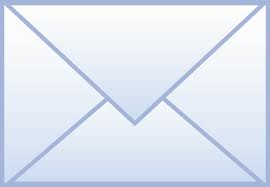 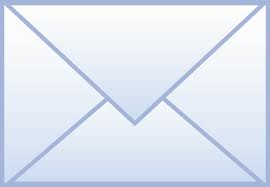                                 General Pharmaceutical Council                                25 Canada Square                                London E14 5LQDelivery instructions: Please instruct the courier to deliver the documentation/package to the courier loading bay (deliveries will not be accepted at the main reception building)Please ensure that the hard copies and electronic copies arrive with the GPhC’s Education (Quality Assurance) team on, or before, the submission deadline. The deadline for submission of documentation is normally six weeks in advance of the event; however, you will be notified of your exact deadline date by the Education team.